Министерство экономического развития Республики Северная Осетия-Алания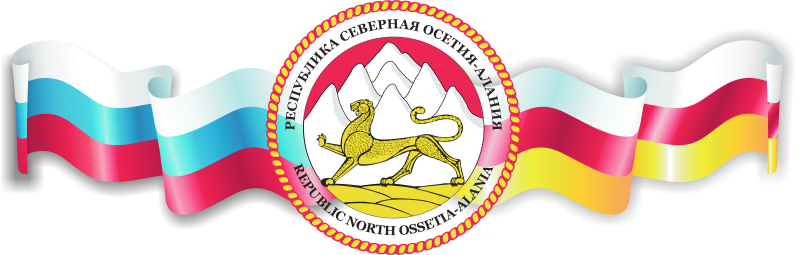 ДОКЛАДо состоянии и развитии конкурентной средыв Республике Северная Осетия-Алания за 2017 годг.Владикавказ,2018 год1. ВведениеВ целях развития конкуренции во всех регионах Российской Федерации распоряжением Правительства Российской Федерации                           от 5 сентября 2015 года № 1738-р утвержден Стандарт развития конкуренции в субъектах Российской Федерации (далее - Стандарт).Развитие конкуренции в экономике - это многоаспектная задача, решение которой в значительной степени зависит от эффективности проведения государственной политики по широкому спектру                    направлений: от макроэкономической политики, создания благоприятного инвестиционного климата, включая развитие финансовой и налоговой системы, снижение административных и инфраструктурных барьеров, до защиты прав потребителей, предпринимателей и национальной политики.Цель Правительства Республики Северная Осетия-Алания по данному направлению - формирование прозрачной системы работы региональных органов государственной власти в части реализации результативных и эффективных мер по развитию конкуренции в интересах конечного потребителя товаров и услуг, субъектов предпринимательской деятельности, граждан Российской Федерации и общества в целом.Основными задачами по развитию конкуренции в регионе являются:снижение или устранение правовых, административных, финансовых  барьеров для хозяйствующих субъектов;повышение уровня информационной открытости деятельности органов исполнительной власти Республики Северная Осетия-Алания;оптимизация процедур государственных закупок;устранение избыточного государственного регулирования;совершенствование процессов управления объектами государственной собственности, ограничение влияния государственных предприятий на конкуренцию и др.Доклад о состоянии и развитии конкурентной среды в                      Республике Северная Осетия-Алания (далее - Доклад) является документом, формируемым в целях обеспечения органов государственной власти,         органов местного самоуправления, юридических лиц, индивидуальных предпринимателей и граждан аналитической информацией о состоянии конкуренции в Республике Северная Осетия-Алания, а также инструментом для оценки выполнения  поставленных выше задач.Разработка настоящего Доклада осуществлена Министерством экономического развития Республики Северная Осетия-Алания в соответствии с требованиями Стандарта и рекомендациями Федеральной антимонопольной службы и при участии органов исполнительной власти Республики Северная Осетия-Алания, а также органов местного самоуправления.В докладе приведены основные итоги проводимой в Республике Северная Осетия-Алания конкурентной политики, в том числе внедрения Стандарта развития конкуренции, представлены результаты мониторинга состояния конкурентной среды на рынках товаров, работ и услуг региона, рассмотрены основные проблемы их функционирования.2. О состоянии и развитии конкурентной среды в Республике Северная Осетия-Алания2.1. Структурные показатели состояния конкуренции в Республике Северная Осетия-АланияОдним из определяющих факторов развития экономики является здоровая конкуренция и свободное предпринимательство, что способствует обеспечению эффективности и устойчивости всей нашей национальной экономики.К числу основных критериев развития конкуренции в регионе относятся показатели динамики количества хозяйствующих субъектов.По данным Территориального органа Федеральной службы государственной статистики по Республике Северная Осетия-Алания, число учтенных предприятий и организаций всех форм собственности и хозяйствования, расположенных на территории Республики Северная Осетия-Алания, на 28 декабря 2017 года составило 24 707 единиц.Распределение хозяйствующих субъектов Республики Северная Осетия-Алания по организационно-правовым формам по состоянию на               28 декабря 2017 года представлено в таблице 1.Таблица 1Распределение предприятий (организаций) по видам экономической деятельности по состоянию на 28 декабря 2017 года приведено в таблице 2.Таблица 2Информация о распределении 15 134 индивидуальных предпринимателей, прошедших государственную регистрацию на территории республики без образования юридического лица, по                        видам экономической деятельности на 29 декабря 2017 года представлена в таблице 3.Таблица 3Наибольший удельный вес в структуре распределения хозяйствующих субъектов по организационно-правовым формам занимают коммерческие организации, общее количество которых по состоянию на                                                28 декабря 2017 года составило 24 707 единиц, представленные, в основном, хозяйственными обществами и товариществами. Некоммерческий сектор республики представлен 2 383 организациями, наибольшую долю которых составляют некоммерческие учреждения - 1 190.Количество индивидуальных предпринимателей в республике                            на 28 декабря 2017 года составило 15 134 единицы.Для создания благоприятных условий развития малого и среднего предпринимательства Правительством Республики Северная Осетия-Алания реализуются мероприятия программы поддержки малого и среднего предпринимательства.Так, в рамках государственной программы Республики Северная Осетия-Алания «Поддержка и развитие малого, среднего предпринимательства и инвестиционной деятельности в Республике Северная Осетия-Алания на 2017-2019 годы» в 2017 году информационную, образовательную, консультационную и имущественную поддержку получили 2 450 субъектов малого и среднего предпринимательства.В республике также ведется работа по содействию развитию микрофинансирования. В частности, Фондом микрофинансирования малых и средних предприятий Республики Северная Осетия-Алания оказана поддержка 70 предпринимателям республики в виде микрозаймов по льготной процентной ставке (10% годовых) на общую сумму 82 млн рублей. Кроме того, оказана финансовая поддержка начинающим предпринимателям в виде предоставления грантов на создание собственного бизнеса. В отчетном году поддержку получили 12 предприятий на общую сумму 2,8 млн рублей.На осуществление деятельности государственного бюджетного учреждения Республики Северная Осетия-Алания «Бизнес-инкубатор ИТ-парк «Алания» (далее - Бизнес-инкубатор), оказывающего имущественную и консультационную поддержку субъектам малого и среднего предпринимательства, в 2017 году из республиканского бюджета выделено 4,3 млн рублей. В настоящее время в Бизнес-инкубаторе на льготной основе располагается 25 субъектов малого и среднего предпринимательства, которые занимают 78% общей полезной площади, дано 265 консультаций.В 2017 году в республиканском бюджете на обеспечение деятельности Фонда поддержки предпринимательства, оказывающего бесплатную  консультационную помощь и проводящего образовательные мероприятия субъектам малого и среднего предпринимательства, предоставлено                       16,6 млн рублей из республиканского и федерального бюджетов. Для действующих и потенциальных предпринимателей Фондом микрофинансирования малых и средних предприятий республики проведено 3 образовательных курса, 6 семинаров и 1 круглый стол, дано более                          3000 консультаций по вопросам ведения бизнеса, составлено на безвозмездной основе более 100 бизнес-планов.2.2. Социально значимые рынкиРынок образовательных услугКонкурентная среда на рынке образовательных услуг характеризуется существенным доминированием государственных и муниципальных образовательных дошкольных учреждений над негосударственными (частными) учреждениями, а также наибольшей концентрацией дошкольных учреждений на территории городского округа город Владикавказ.Отдельно следует выделить рынок услуг дошкольного образования.Развивается сектор частных дошкольных образовательных организаций республики. Из 10 негосударственных дошкольных образовательных организации 8 имеют лицензии на право оказывать образовательные услуги по реализации образовательных программ. Частные дошкольные образовательные организации посещают 430 детей.В соответствии с постановлением Правительства Республики Северная Осетия-Алания от 7 февраля 2014 года №23 «О порядке финансового обеспечения дошкольного образования в частных дошкольных образовательных организациях, дошкольного, начальной) общего, основного общего, среднего общего образования в частных общеобразовательных организациях, осуществляющих образовательную деятельность по имеющим государственную аккредитацию основным общеобразовательным программам» в 2017 году 5 частных дошкольных образовательных опганизаций получили субсидии из средств республиканского бюджета в размере 5 926,59 тыс рублей.В настоящее время рассматривается вопрос о передаче аварийного здания бывшего детского сада, расположенного по ул. Попова в                               г. Владикавказ в частную собственность.В 2018 году планируется увеличить число детей, посещающих частные детские сада, на 100 человек, что позволит уменьшить очередность в                       г. Владикавказе.Рынок услуг детского отдыха и оздоровленияОбеспечение безопасного, полноценного и доступного оздоровительного отдыха является важной практической мерой государственной поддержки семей с детьми, особенно семей и детей, находящихся в трудной жизненной ситуации.Во исполнение Закона Республики Северная Осетия-Алания                           от 9 февраля 2011 года №4-РЗ «Об основах отдыха, оздоровления и занятости детей в Республике Северная Осетия-Алания», постановления Правительства Республики Северная Осетия-Алания от 26 декабря 2014 года №479 «Об итогах детской оздоровительной кампании 2014 года и основных задачах  организации и проведения оздоровительных кампаний» субъектами республиканской системы отдыха детей была проведена значительная организационно-контрольная работа.Так, в период детской оздоровительной кампании 2017 года в Республике Северная Осетия-Алания различными видами оздоровительного отдыха, санаторно-курортного лечения, а также трудовой занятости было охвачено 44 789 детей и подростков (в 2016 году - 55 047 детей), в том числе предоставлены путевки в оздоровительные учреждения на бесплатной основе 34 084 детям из семей, находящихся в трудной жизненной ситуации. Объем средств республиканского бюджета в 2017 году составил 140 874,8 тыс рублей (для сравнения, в 2016 году - 140 845,9 тыс рублей), из федерального бюджета средства не выделялись (за 2016 год - 66 516,0 тыс рублей).Органам местного самоуправления муниципальных образований оказано финансовое и организационно-методическое содействие в организации работы 155 оздоровительных лагерей с дневным пребыванием при школах республики.В 2017 году организация отдыха и оздоровления детей осуществлялась в 161 санаторно-оздоровительной организации различного типа, расположенных на территории республики, в т.ч.:150 лагерях дневного пребывания, организованных при общеобразовательных организациях, социозащитных учреждениях и организациях дополнительного образования;5 детских загородных оздоровительных лагерях;6 санаторно-оздоровительных лагерях.В 2017 году приоритетное внимание традиционно уделялось организации отдыха, оздоровления и занятости детей и подростков, находящихся в трудной жизненной ситуации, доля которых в общей численности детей, охваченных всеми формами отдыха, оздоровления и занятости, составила не менее 76%.В республике в сфере организации отдыха, оздоровления и развития системы детского отдыха действуют:Закон Республики Северная Осетия-Алания от 9 февраля                    №4-РЗ «Об основах организации отдыха, оздоровления и занятости детей в Республике Северная Осетия-Алания», постановление Правительства Республики Северная Осетия-Алания                 от 26 декабря 2014 года №479 «Об итогах детской оздоровительной кампании 2014 года и основных задачах организации и проведения детских оздоровительных кампаний в Республике Северная Осетия-Алания»,подпрограмма «Социальная поддержка семьи и детей» Государственной программы Республики Северная Осетия-Алания «Социальное развитие Республики Северная Осетия-Алания» на 2016-2018 годы», утвержденной постановлением Правительства Республики Северная Осетия-Алания от 10 мая 2016 года №156.На территории республики в государственной, муниципальной собственности и на содержании балансодержателей находится 11 детских оздоровительных организаций, из которых 5 - загородные оздоровительные лагеря сезонного действия и 6 - санаторно-оздоровительные учреждения круглогодичного действия. Из 11 детских оздоровительных организаций                   4 находятся в государственной собственности, 1 - в муниципальной собственности и 6 - на содержании предприятий, профсоюзных объединений, частных лиц. В ходе организации и проведения детских оздоровительных кампаний  в Республике Северная Осетия-Алания реализуется комплекс мер, предусматривающий различные формы государственной поддержки,                  в т.ч. экономического стимулирования организаций независимо от их организационно-правовых форм, форм собственности и ведомственной принадлежности, имеющих и содержащих в надлежащем состоянии объекты социальной инфраструктуры, используемые для организации детского оздоровительного отдыха. На протяжении последних лет в республике ежегодно проводится  инвентаризация материальной базы детских оздоровительных организаций всех типов. Действенной моделью практического взаимодействия органов исполнительной власти республики и балансодержателей организаций отдыха детей и их оздоровления, с целью учета интересов собственников этих организаций, выработки единой согласованной политики в области сохранения и развития республиканской инфраструктуры детского оздоровительного отдыха, надлежащего содержания организаций отдыха детей и их оздоровления, использования их имущества по назначению, а также выработке единой согласованной политики в области развития инфраструктуры отдыха детей и их оздоровления, стала практика проведения совместных заседаний Межведомственной комиссии при Правительстве Республики Северная Осетия-Алания по организации отдыха, оздоровления и занятости детей и подростков и Трехсторонней комиссии по регулированию социально-трудовых отношений Республики Северная Осетия-Алания в расширенном формате с участием представителей работодателей, профсоюзов, руководителей и собственников детских оздоровительных организаций  всех типов.Для реализации мер экономического стимулирования в качестве государственной поддержки из средств республиканского бюджета осуществляется компенсация расходов работодателей по оплате стоимости путевки в учреждения отдыха детей и их оздоровления организациям, в ведомственном подчинении которых находятся  данные учреждения, или  выплаты родителям, работающим в данной организации, части стоимости самостоятельно приобретенной путевки.Также  обеспечивается предоставление льгот по земельному налогу и арендным платежам за земельные участки, на которых функционируют учреждения, обеспечивающие отдых детей и их оздоровление.Наряду с этим в республике накоплен немалый опыт сотрудничества, поддержки и развития детских оздоровительных организаций, их инфраструктуры с использованием механизмов государственно-частного партнерства.В рамках проведения детских оздоровительных кампаний осуществляется продуктивное взаимодействие с детскими оздоровительными организациями сезонного действия, находящимися в частной собственности:детский спортивно-туристический лагерь «Ростсельмаш»; детский туристско-краеведческий лагерь «Комы-Арт»;детский спортивно-оздоровительный лагерь «Дзинага».Только в летний период детской оздоровительной кампании 2017 года на базе вышеперечисленных оздоровительных лагерей был обеспечен  полноценный и доступный оздоровительный отдых для 1800 детей.В регионе продолжается работа  по взаимодействию с собственниками организаций отдыха детей и их оздоровления,  находящихся в частной и иной собственности, по вопросам их использования по прямому назначению, сохранению и развитию материально-технической базы, в том числе с использованием механизмов государственно-частного партнёрства.Вместе с тем в настоящее время в республике отсутствует нормативно-правовая база в части развития сектора негосударственных (немуниципальных) организаций отдыха и оздоровления детей, а также соответствующие финансовые средства на оплату региональных сертификатов на отдых детей (компенсацию части стоимости путевки по каждому типу организаций отдыха детей и их оздоровления).В 2018 года планируется привлечь негосударственные (немуниципальные) организации, которые обеспечат отдых и оздоровление не менее 5,0% детей  в возрасте от 7 до 17 лет, проживающих на территории республики, воспользовавшихся региональным сертификатом на отдых детей и  оздоровление (компенсацией части стоимости путевки по каждому типу организаций отдыха детей и их оздоровления), в общей численности  детей этой категории, отдохнувших в организациях отдыха детей и их оздоровления соответствующего типа (стационарный загородный лагерь (приоритет), лагерь с дневным пребыванием, палаточный лагерь, стационарно-оздоровительный лагерь труда и отдыха).Рынок услуг дополнительного образования детейВ Республике Северная Осетия-Алания развивается сеть частных образовательных организаций, осуществляющих образовательную деятельность по дополнительным образовательным программам и предоставляющих услуги дополнительного образования детей.В настоящее время в республике функционируют 22 частные образовательные организации, в которых обучается 952 ребенка. В рамках приоритетного проекта «Доступное дополнительное образование в Российской Федерации» планируется реализация приоритетного проекта «Доступное дополнительное образование детей в Республике Северная Осетия-Алания», который предполагает в том числе обеспечение доступа к финансированию за счет бюджетных ассигнований частных организаций, реализующих программы дополнительного образования. Подготовка квалифицированных кадров в области туризма в рамках реализации мероприятия по обеспечению республиканского туристско-рекреационного комплекса квалифицированными кадрами ведется в Северо-Осетинском государственном университете имени К.Л.Хетагурова и двух подведомственных Министерству образования и науки Республики Северная Осетия-Алания образовательных организациях среднего профессионального образования: Владикавказском политехническом техникуме и Владикавказском торгово-экономическом техникуме Информация о количестве подготовленных специалистов для туристской отрасли                                   за 2015-2017 гг. приведены в таблицах 4 и 5.Таблица 4Таблица 5Рынок медицинских услугРынок медицинских услуг в соответствии с требованиями Стандарта развития конкуренции определен как социально значимый рынок.Одной из важнейших задач Правительства Республики Северная Осетия-Алания является укрепление здоровья, повышение продолжительности жизни населения. Ее выполнение напрямую связано с развитием эффективной системы здравоохранения, повышением качества медицинской помощи.В Республике Северная Осетия-Алания на рынке услуг здравоохранения, включая стоматологические и диагностические услуги, работает 498 учреждений государственной и частной форм собственности, что на 27,9% больше, чем в 2016 году.Государственный сектор представлен на рынке 50 учреждениями, в том числе 2 - федеральной собственности, 48 - республиканской собственности. Участников республиканского рынка услуг здравоохранения частной                 формы собственности - 309, из них 259 - общества с ограниченной ответственностью, 50 - индивидуальные предприниматели.Согласно закрепленным законодательством России правами граждан на бесплатное медицинское обслуживание основные объемы медицинских услуг предоставляются государственными и частными учреждениями здравоохранения.В соответствии с постановлением Правительства Республики Северная Осетия-Алания от 26 декабря 2016 года №458 «О Территориальной программе государственных гарантий бесплатного оказания гражданам медицинской помощи на территории Республики Северная Осетия-Алания на 2017 год и на плановый период 2018 и 2019 годов» в перечень медицинских организаций, участвующих в реализации территориальной программы государственных гарантий, в том числе программы обязательного медицинского страхования на 2017 год, включены 39 медицинских негосударственных организаций из 74, что составляет 52,7%.Доля затрат на медицинскую помощь по обязательному медицинскому страхованию, оказанную негосударственными (немуниципальными) медицинскими организациями, в общих расходах на выполнение территориальной программы обязательного медицинского страхования                   за 9 месяцев 2017 года составила 6,3% (целевой показатель по данному направлению «дорожной карты» по содействию развитию конкуренции и по развитию конкурентной среды в Республике Северная Осетия-Алания на 2017 год составляет 5,5%).Объемы медицинской помощи в частной сфере являются незначительными по сравнению с общими объемами медицинских услуг (не превышают 10% от общего объема услуг за год) и в основном осуществляются по таким направлениям, как стоматология, косметология, реабилитация, гемодиализ.Современная система оказания медицинской помощи, предполагающая концентрацию различных по уровню сложности медицинских случаев на разных уровнях медицинских учреждений (простые - по месту жительства, сложные - в региональных центрах медицинской помощи), является, по сути, разделением рынка между медицинскими учреждениями.Вызванная этим неоднородность учреждений по оснащению оборудованием, квалификации и профессионализму сотрудников сужает сферу потенциальной конкуренции.Так, рынок услуг в сфере здравоохранения в г.Владикавказе функционирует в условиях достаточно развитой конкурентной среды, в муниципальных образованиях республики конкуренция развита недостаточно.В последнее время в качестве механизма, способствующего расширению конкурентных отношений, получил развитие аутсорсинг бюджетных учреждений, то есть лечебные учреждения покупают услуги путем проведения конкурса и торгов. Это позволяет им не заниматься несвойственными видами деятельности (охрана, питание, стирка белья) и в результате добиваться повышения качества услуг и экономии финансовых средств.В качестве фактора, ограничивающего доступ на рынок медицинских услуг новых участников рынка, можно обозначить высокую стоимость современного медицинского оборудования, обеспечивающего конкурентоспособность на рынке медицинских услуг, при сравнительно длительных сроках окупаемости инвестиционных вложений в данную сферу.В целях развития конкуренции на рынке медицинских услуг в Республике Северная Осетия-Алания запланированы мероприятия в рамках распоряжения Главы Республики Северная Осетия-Алания от 2 мая 2017 года №86-рг «Об утверждении плана мероприятий («дорожной карты») по содействию развитию конкуренции и по развитию конкурентной среды в Республике Северная Осетия-Алания», направленные на повышение доступности и качества медицинской помощи, сокращение присутствия государства на рынке розничной торговли фармацевтической продукцией, реализацию системных мероприятий по развитию конкурентной среды в Республике Северная Осетия-Алания (обеспечение целевого использования государственных (муниципальных) объектов недвижимого имущества в социальной сфере), развитие практики применения механизмов государственно-частного партнерства и др.В частности, розничная реализация фармацевтической продукции и наркотических средств осуществляется негосударственными аптечными организациями (целевой показатель «дорожной карты» по содействию развитию конкуренции и по развитию конкурентной среды в Республике Северная Осетия-Алания на 2017 год по данному направлению достигнут и составляет 100%).Распределение наркотических средств, полученных по квоте из Министерства промышленности и торговли Российской Федерации по заявке Республики Северная Осетия-Алания, осуществляется государственным унитарным предприятием «Медицинские препараты», которое распределяет наркотические средства между лечебными учреждениями и аптечными организациями.Распоряжением Правительством Республики Северная Осетия-Алания от 7 ноября 2017 года №371-р «О даче согласия государственному бюджетному учреждению здравоохранения «Республиканская клиническая больница скорой медицинской помощи» Министерства здравоохранения Республики Северная Осетия-Алания на заключение договора аренды имущества, находящегося в государственной собственности Республики Северная Осетия-Алания» дано согласие Государственному бюджетному учреждению здравоохранения «Республиканская клиническая больница скорой медицинской помощи» Министерства здравоохранения Республики Северная Осетия-Алания на заключение с обществом с ограниченной ответственностью «Бельгийская медицинская компания» договора аренды нежилого здания площадью 2 864,8 кв. м, расположенного по адресу: Республика Северная Осетия-Алания, г.Владикавказ, ул. Иристонская, д.45, находящегося в оперативном управлении Государственного бюджетного учреждения здравоохранения «Республиканская клиническая больница скорой медицинской помощи» Министерства здравоохранения Республики Северная Осетия-Алания в целях оказания медицинских услуг – организации центра амбулаторного диализа.Расширяется сфера предоставления услуг медицинскими учреждениями различных форм собственности на принципах государственно-частного партнерства, в том числе по направлению «гемодиализ». В 2017 году в рамках государственно-частного партнерства организованы отделения гемодиализа АО «Медторгсервис» на базах Государственного бюджетного учреждения здравоохранения «Республиканская клиническая больница», Государственного бюджетного учреждения здравоохранения «Ардонская центральная районная больница» и Государственного бюджетного учреждения здравоохранения «Моздокская центральная районная больница» (целевой показатель по данному направлению «дорожной карты» по содействию развитию конкуренции и по развитию конкурентной среды в Республике Северная Осетия-Алания на 2017 год составляет 3 отделения).Рынок услуг в сфере культурыОсновной спектр услуг в сфере культуры в республике оказывают                    6 государственных профессиональных театров и 6 государственных концертных организаций, 137 культурно-досуговых учреждений.Сохранение и развитие всех традиционных жанров народного творчества - одна из приоритетных задач, стоящих перед культурно-досуговыми учреждениями.Проведен цикл мероприятий, способствующих развитию народного творчества, среди которых праздник народного танца «Иронкафт», первый Международный фестиваль «Иронфандыр», III Международный фестиваль-конкурс «Иронбаганы», республиканский конкурс осетинской эстрадной песни «Поющая Алания», республиканский фольклорный фестиваль «Из глубины веков», республиканский смотр оркестров народных инструментов «Золотая лира», республиканский фестиваль казачьего фольклора. В течение года состоялись персональные выставки самодеятельных художников, в рамках празднования Дня города Владикавказа была организована и проведена Республиканская выставка декоративно-прикладного искусства, художественных ремесел и любительской фотографии народных мастеров республики, выставки современного костюма в национальной стилистике творческой мастерской «Aivad» и изделий народных мастеров (золотое шитье, бисероплетение, осетинские национальные куклы).В республике функционирует 16 государственных и 2 муниципальных музея различного профиля: 1 художественный, 1 театральный, 7 историко-краеведческих, 7 мемориальных, 1 музей-заповедник. Из них 11 музеев находятся в городах, 7 - в сельской местности. Общий музейный фонд республики насчитывает 318 683 единиц хранения, в постоянных экспозициях представлено 10% основного фонда, в выставочной деятельности ежегодно используется 8% основного фонда.Насчитывается 134 общедоступных библиотек, из них 4 библиотеки республиканского уровня. Среднее число жителей на одну библиотеку -                  5 220 человек. Охват населения региона библиотечным обслуживанием составляет 25,0%. Деятельность библиотек системы Минкультуры Республики Северная Осетия-Алания в 2017 году была сосредоточена на реализации основных направлений культурной политики, выполнении государственного задания, повышении качества и доступности предоставляемых услуг.В 2017 году в рамках государственной программы Российской Федерации «Развитие культуры и туризма на 2013-2020 годы» на создание и модернизацию объектов культурно-досугового типа сельской местности Республики Северная Осетия-Алания выделено 150 млн рублей на строительство 4 домов культуры на 300 мест: в с.Виноградное Моздокского района, с.Михайловское Пригородного района, с.Новый Батако Правобережного района, с.Коста Ардонского района - и капитальный ремонт домов культуры с.Эльхотово, с.Комсомольское, ст.Николаевская, с.Лескен, с.Комгарон и п.Фиагдон.Рынок розничной торговлиНа потребительском рынке республики наблюдается высокая конкуренция, предпринимательская и инвестиционная активность.Основным показателем, характеризующим данную отрасль, является оборот розничной торговли. Оборот розничной торговли в январе-декабре 2017 года составил 109 644,9 млн рублей, что составляет в сопоставимых ценах к соответствующему периоду прошлого года 100,8%, в декабре 2017 года - 11 931,9 млн рублей, или 100,2%.В январе-декабре 2017 года оборот розничной торговли на 75,6% формировался торгующими организациями и индивидуальными предпринимателями, осуществляющими деятельность вне рынка, доля розничных рынков и ярмарок составила 24,4% (в январе-декабре 2016 года соответственно 76,0% и 24,0%).В декабре 2017 года оборот розничной торговли, как и в прошлом году, на 75,9% формировался торгующими организациями и индивидуальными предпринимателями, осуществляющими деятельность вне рынка, доля розничных рынков и ярмарок составила 24,1%. В структуре оборота розничной торговли в декабре 2017 года удельный вес пищевых продуктов, включая напитки, и табачных изделий составил 48,9%, непродовольственных товаров - 51,1%, (в декабре 2016 года соответственно 49,9% и 50,1%).На 1 января 2018 года объем товарных запасов в организациях розничной торговли составил 3 412,1 млн рублей, уровень запасов - 56 дней.Оборот оптовой торговли организаций всех видов деятельности в декабре 2017 года составил 6 479,6 млн рублей, что в сопоставимых ценах составляет 171,1% к соответствующему периоду предыдущего года, в январе-декабре 2017 г. - 29 490,1 млн рублей, или 43,7%.В январе-декабре 2017 года оборот оптовой торговли на 91,8% формировался организациями оптовой торговли, которые продали продукции и товаров на 27 063,6 млн рублей, что на 57,4% меньше, чем в соответствующем периоде предыдущего года. Оборот крупных и средних организаций всех видов деятельности составил 13 252,3 млн рублей, на их долю приходилось 44,9% оборота оптовой торговли.Доля оборота оптовой торговли малых предприятий всех видов деятельности составила 55,1% от общего объема продажи. Субъекты малого предпринимательства в январе-декабре 2017 года продали товаров на 16 237,8 млн рублей.Сводный индекс потребительских цен в декабре 2017 года по отношению к декабрю 2016 года составил 102,3% (по Российской Федерации -102,5%), в том числе по продовольственным товарам - 99,7% (по Российской Федерации - 101,1%), по непродовольственным товарам - 103,3% (по Российской Федерации - 102,8%), по платным услугам - 104,8% (по Российской Федерации - 104,4 %).В декабре 2017 года цены на продовольственные товары выросли на 1,9% (в декабре 2016 года - 0,7%). Основными причинами роста цен на продовольственные товары остаются зависимость потребительского рынка республики от общероссийских тенденций на рынке продовольственных товаров и др.Несмотря на это в настоящий момент потребительский рынок республики имеет устойчивое состояние и характеризуется как стабильный, с соответствующим уровнем товарной насыщенности, достаточно развитой сетью предприятий торговли, с высокой предпринимательской активностью.На потребительском рынке республики функционирует 13 розничных рынков на 5 703 торговых места, в том числе 11 универсальных,                                 1 специализированный и 1 вещевой. Управляющим  рынками компаниям рекомендовано принять меры по ограничению роста цен на сельскохозяйственную продукцию и продовольственные товары в рамках рекомендованного предельного уровня цен на отдельные продукты питания.Систематически проводится работа по организации торговых мест на рынках республики для местных товаропроизводителей. На данный момент практически все птицефабрики республики и молзаводы имеют свои специализированные торговые точки, в которых продукция реализуется по ценам ниже среднерыночных.Следует отметить положительные структурные сдвиги в организационной структуре розничной торговли. В торговле наметились ярко выраженные тенденции концентрации и интеграции капитала, что нашло свое выражение в формировании розничных торговых сетей и активном развитии новых форматов розничных торговых предприятий.Населению республики в 2017 году продано товаров народного потребления на 391,7 млн рублей.Закуплено животноводческой и сельскохозяйственной продукции на 265,2 млн рублей, в том числе: мяса - 732 тонны, молока и молочных продуктов - 787 тонн, яиц - 614 тыс. штук, картофеля - 616 тонн,  овощей - 573 тонны, плодов - 486 тонн. Произведено продукции на 64,9 млн рублей, в том числе: хлеба - 2912 тонн, кондитерских изделий - 47 тонн.Оказано платных услуг на 16,9 млн рублей, в том числе бытовых - на 2,2 млн рублей.На предстоящее пятилетие запланированы мероприятия по развитию потребительской кооперации, в которых предусмотрено дальнейшее развитие заготовительно-перерабатывающего комплекса, в том числе открытие новых цехов и услуг. Так, на 2018 год намечено:открыть кондитерский цех во Владикавказском райпо;завершить капитальный ремонт и открыть магазин в г. Моздок;приобрести автомагазин для выездного обслуживания отдаленных малонаселенных пунктов в Ирафском районе.Рынок услуг перевозок пассажиров наземным транспортомВ настоящее время перевозку пассажиров в республике осуществляют 268 перевозчиков различных форм собственности, 4 из которых являются автотранспортными предприятиями, подведомственными Министерству промышленности и транспорта Республики Северная Осетия-Алания. Перевозка пассажиров осуществляется по 86 межмуниципальным маршрутам и 93 муниципальным маршрутам. По межмуниципальным маршрутам перевозку пассажиров осуществляют 604 автобуса, по муниципальным маршрутам - 1860 автобусов, Всего по Республике Северная Осетия-Алания перевозка пассажиров осуществляется по 179 маршрутам на 2 464 автобусах, из них:г. Владикавказ - 45 маршрутов, 1 634 автобуса;Моздокский район - 27 маршрутов, 148 автобусов;Правобережный район - 9 маршрутов, 62 автобуса;Дигорский район - 1 маршрут, 1 автобус;Алагирский район - 5 маршрутов, 9 автобусов;Ардонский район - 6 маршрутов, 6 автобусов.Пассажирооборот всех видов транспорта по итогам 2017 года составил 397,6 пасс-км. Всего перевезено 44 455,8 млн пассажиров. Пригородные перевозки на территории Республики Северная Осетия-Алания осуществляются преимущественно автомобильным транспортом, на долю которого приходится 90% пассажиропотока.Перевозка пассажиров осуществляется автобусами малой, средней и большой вместимости, в зависимости от интенсивности пассажиропотока.Общий автомобильный пассажиропоток общественного транспорта по всем сообщениям составляет 77,3 млн пассажиров в год (по данным отчётности перевозчиков).В соответствии с постановление Правительства Республики Северная Осетия-Алания от 29 декабря 2012 года №477 «О мерах по обеспечению равной доступности услуг общественного транспорта в Республике Северная Осетия-Алания для отдельных категорий граждан» в регионе реализуются меры по предоставлению льготного проезда отдельным категориям граждан.Сфера регулярных перевозок пассажиров и багажа автомобильным транспортом и городским наземным электрическим транспортом, в том числе установление, изменение, отмена маршрутов регулярных перевозок, допуск юридических лиц и индивидуальных предпринимателей к осуществлению регулярных перевозок, использование для осуществления регулярных перевозок объектов транспортной инфраструктуры, а также организация контроля за осуществлением регулярных перевозок регулируется Федеральным законом от 13 июля 2015 года №220 «Об организации регулярных перевозок пассажиров и багажа автомобильным транспортом и городским наземным электрическим транспортом в Российской Федерации и о внесении изменений в отдельные законодательные акты Российской Федерации».Привлечение субъектов предпринимательской деятельности к выполнению пассажирских перевозок осуществляется только путем проведения открытых конкурсов, что дает возможность определять наиболее достойных перевозчиков, обеспечить безопасность и достаточный уровень качества транспортного обслуживания населения.В соответствии с требованиями федерального законодательства в республике действует порядок организации открытого конкурса на право осуществления перевозок по межмуниципальным и муниципальным  маршрутам регулярных перевозок автомобильным транспортом в Республике Северная Осетия-Алания по нерегулируемым тарифам, утвержденный постановлением Правительства Республики Северная Осетия-Алания                           от 24 мая 2017 года №202.Для привлечения перевозчиков на муниципальные маршруты регулярных перевозок на территории Республики Северная Осетия-Алания 29 октября 2017 года объявлен открытый конкурс на право осуществления перевозок пассажиров и багажа на муниципальных маршрутах №11, 13, 37, 34, 45, 27. С целью улучшения условий предоставления транспортных услуг населению Республики Северная Осетия-Алания по нерегулируемым тарифам, а также обеспечения безопасности предоставления транспортных услуг комиссией по контролю за деятельностью перевозчиков, осуществляющих перевозки по муниципальным и межмуниципальным маршрутам регулярных перевозок автомобильным транспортом Республики Северная Осетия-Алания, утвержденной распоряжением Правительства Республики Северная Осетия-Алания от 14 марта 2017 года №78-р, в течение отчетного года проводились проверочные мероприятия. В результате улучшилось техническое и санитарное состояние транспортных средств, регулярность движения автобусов, уменьшилось количество водителей, работающих без разрешительной документации.Для оперативной обратной связи населения с органами власти республики с марта 2017 года функционирует «Контакт-Центр» для сбора и обработки обращений граждан по выявленным нарушениям в сфере пассажирских перевозок. В 2017 году принято и обработано более                          200 обращений граждан.Рынок услуг связиРеспублика Северная Осетия-Алания занимает одну из лидирующих позиций среди субъектов Российской Федерации по уровню развития средств связи и телефонизации населения.На территории республики действует 4 оператора подвижной сотовой связи: «Вымпелком» (Билайн), «Мегафон», «МТС», «Yota».Телефонная плотность подвижной радиотелефонной связи составляет 148,1 абонентских устройства на 100 человек (1-е место в Северо-Кавказском федеральном округе).Основная доля услуг фиксированной связи и широкополосного             доступа к сети «Интернет» оказывается Северо-Осетинским филиалом            ОАО «Ростелеком», компаниями «Иртелком», «ТВИНГО-Телеком», «Телеком-Алания».Телефонная плотность фиксированной электросвязи составляет 21,92 телефонных аппарата на 100 человек, в том числе в городской местности - 27,60, в сельской местности - 11,75 (1-е место в Северо-Кавказском федеральном округе).В 2017 году число активных абонентов фиксированного широкополосного доступа к сети «Интернет» составило 73 061 (прогноз на 2018 год - 76 330). Число активных абонентов, имеющих доступ к сети «Интернет» по технологиям 3G/4G, составило 513 863 (прогноз на 2018 год - 514 319).Таким образом, в регионе наблюдается высокий уровень конкуренции в сфере оказания всего спектра услуг связи.В последнее время к широкополосному доступу к сети «Интернет» принято относить подключение с полосой пропускания 1 Мбит/сек и более. Данная полоса доступна только на сетях четвертого поколения 4G (LTB), доля которых в среднем составляет 25% от общего количества базовых станций.Основным условием инвестиций в строительство и развитие сетей связи четвертого поколения является срок окупаемости вложенных средств.Данный критерий по объективным причинам влияет на проникновение услуг широкополосного доступа в сеть «Интернет», особенно в малонаселенных пунктах республики, в которых даже содержание и обслуживание базовых станций сетей подвижной связи второго и третьего поколений (2G и 3G) являются убыточными.Стратегией развития информационного общества в Российской Федерации на 2017-2030 годы, утвержденной Указом Президента             Российской Федерации от 9 мая 2017 года №203, предусмотрена реализация мероприятий, направленных на развитие информационной и коммуникационной инфраструктуры Российской Федерации, в том числе создание технологических систем, предназначенных для подключения к сети «Интернет» пятого поколения.В 2017 году в республике проведены: первый республиканский хакатон (форум разработчиков, во время которого специалисты из разных областей разработки программного обеспечения - программисты, дизайнеры, менеджеры, сообща работают над решением поставленных задач); первый чемпионат республики по киберспорту «AlanianeSportleague» на базе Федерального государственного бюджетного образовательного учреждения высшего образования «Северо-Осетинский государственный университет им. К.Л.Хетагурова» (соревнование по компьютерным играм, целью которого является развитие и популяризация компьютерного спорта в республике, пропаганда здорового образа жизни и занятий киберспортом среди молодежи, активизация познавательной, интеллектуальной инициативы молодежи, вовлечение ее в командную деятельность в области киберспорта).Организовано прохождение дистанционного обучения по импортозамещению на базе Санкт-Петербургского национального исследовательского университета информационных технологий, механики и оптики для 1000 учителей и 1000 государственных служащих республики, первая группа приступила к обучению 20 декабря 2017 года.Рынок услуг социального обслуживания населенияСеть подведомственных учреждений социального обслуживания Республики Северная Осетия-Алания сформирована в соответствии с потребностью граждан пожилого возраста, инвалидов, семей с детьми, других категорий граждан в предоставлении социальных услуг и отвечает требованиям Федерального закона от 28 декабря 2013 года №442-ФЗ                   «Об основах социального обслуживания граждан в Российской Федерации», включает в себя 28 государственных бюджетных организаций социального обслуживания:6 стационарных учреждений социального обслуживания;2 полустационарных учреждения социального обслуживания;17 учреждений, оказывающих социальные услуги в различных формах;1 учреждение, оказывающее срочные услуги;2 некоммерческие организации.Услугами государственных бюджетных организаций социального обслуживания воспользовались в 2017 году 81 292 человека.Также востребованными формами социального обслуживания являются: предоставление социальных услуг на дому, предоставление услуг «социальных сиделок», «социальная няня», «приемная семья для пожилых граждан».В Послании Президента Российской Федерации В.В.Путина Федеральному Собранию Российской Федерации от 3 декабря 2015 года обозначены конкретные решения по поддержке некоммерческих организаций (НКО), предоставляющих социальные услуги, в том числе о поэтапном направлении некоммерческим организациям до 10% средств региональных и муниципальных социальных программ с тем, чтобы некоммерческие организации могли участвовать в оказании социальных услуг, финансируемых за счет бюджетных средств, которые нашли отражение и в плане мероприятий («дорожной карте») по содействию развитию конкуренции и по развитию конкурентной среды в Республике Северная Осетия-Алания, утвержденном распоряжением Главы Республики Северная Осетия-Алания от 2 мая 2017 года №86-рг.Так, в целях создания необходимых условий для предоставления социальных услуг негосударственными организациями социального обслуживания в Республике Северная Осетия-Алания в 2017 году в реестр поставщиков социальных услуг Республики Северная Осетия-Алания были включены две организации, предоставляющие социальные услуги в полустационарной форме социального обслуживания и в форме социального обслуживания на дому:Северо-Осетинское региональное отделение Общероссийского общественного благотворительного фонда «Российский детский фонд»;Региональный общественный благотворительный фонд «Успение» Республики Северная Осетия-Алания.В отчетном году показатель удельного веса учреждений социального обслуживания, основанных на иных формах собственности, в общем количестве учреждений социального обслуживания всех форм собственности, достигнут и составил 6,9%.В 2017 году общее количество оказанных социальных услуг составило             7 431 238 единиц, из них 1 745 единиц оказали некоммерческие организации, в том числе:социально-бытовые услуги - 110 единиц;социально-медицинские услуги - 17 единиц;социально-психологические услуги - 155 единиц;социально-педагогические услуги - 479 единиц;социально-трудовые услуги - 18 единиц;социально-правовые услуги - 328 единиц;услуги в целях повышения коммуникативного потенциала получателей социальных услуг - 13 единиц;срочные услуги - 625 единиц.В рамках реализации мероприятий по содействию развитию практики применения механизмов государственно-частного партнерства, в том числе практики заключения концессионных соглашений, в социальной сфере на 2018 год запланирована разработка инвестиционного проекта по созданию круглогодичного реабилитационно-оздоровительного центра на базе Республиканского детского реабилитационно-оздоровительного центра «Горный воздух».С целью развития негосударственных (немуниципальных) социально ориентированных некоммерческих организаций до социально ориентированных некоммерческих организаций доведен методический материал и даны разъяснения по вопросу получения компенсации за оказанные социальные услуги в соответствии с постановлением Правительства Республики Северная Осетия-Алания от 17 октября 2014 года            №379 «Об утверждении правил выплаты компенсации поставщикам социальных услуг в Республике Северная Осетия-Алания».Количество граждан, принимающих участие в деятельности социально ориентированных некоммерческих организаций, составляет:Северо-Осетинское региональное отделение Общероссийского общественного благотворительного фонда «Российский детский фонд» -                    38 человек (8 постоянных работников и 30 постоянных волонтеров).Региональный общественный благотворительный фонд «Успение» Республики Северная Осетия-Алания - 17 человек (2 постоянных работника и 15 постоянных волонтеров).Рынок услуг в сфере жилищно-коммунального хозяйстваРазвитие конкуренции на рынке жилищно-коммунальных услуг должно способствовать решению следующих ключевых задач: передача управления жилищным фондом специализированным жилищным организациям (управляющим компаниям (УК), жилищно-строительным кооперативам (ЖСК)) и собственникам жилья (ТСЖ);повышение качества предоставляемых услуг по всему их спектру, совершенствование механизмов управления качеством и полная информатизация отрасли.В республике реализуются мероприятия по содействию развитию конкуренции на рынке жилищно-коммунального хозяйства.В соответствии со статьей 192 Жилищного кодекса Российской Федерации деятельность по управлению многоквартирными домами в республике осуществляется управляющими организациями на основании лицензии на осуществление предпринимательской деятельности по управлению многоквартирными домами (далее - лицензия), выданной органом государственного жилищного надзора республики.По состоянию на 1 января 2018 года на территории Республики Северная Осетия-Алания осуществляют деятельность по управлению многоквартирными домами 52 управляющие компании на основании полученных лицензий.В настоящее время Службой государственного жилищного и архитектурно-строительного надзора Республики Северная Осетия-Алания выдано 57 лицензий.В 2017 году полностью завершена работа по реализации возможности контроля за соблюдением жилищного законодательства с помощью обратной связи с населением и по переводу «горячей» телефонной линии в круглосуточный и круглогодичный режим.Анализ обращений граждан показывает, что основной их тематикой являются техническое состояние жилищного фонда, вопросы обоснованности начисления платы за электроэнергию и газ, а также законности ограничения в предоставлении газоснабжения. Вместе с тем наблюдается улучшение ситуации по выявленным нарушениям в сфере жилищно-коммунального хозяйства и управления жильем. Так, за 9 месяцев 2017 года выявлено 1 397 нарушений (для сравнения, в 2015 году - 7 281, в 2016 году - 6 125).Таким образом, механизм лицензирования позволил обеспечить защиту добросовестных управляющих организаций и стимулирует развитие честной конкуренции, а также приводит к снижению количества обращений граждан на работу управляющих компаний.Одним из возможных способов привлечения инвестиций в сферу жилищно-коммунального хозяйства республики является заключение концессионных соглашений.Так, в 2017 году проведен мониторинг финансового состояния государственных и муниципальных унитарных предприятий республики с целью передачи частным операторам на основе концессионных соглашений предприятий жилищно-коммунального хозяйства, осуществляющих неэффективное управление. По итогам проведенного анализа  выявлено 6 неэффективных предприятий коммунального комплекса.Вместе с тем в настоящее время передача неэффективных предприятий частным операторам сдерживается рядом причин:отсутствие интереса частных инвесторов;отсутствие регистрации права собственности на объекты жилищно-коммунального хозяйства, предполагаемые к передаче и т.д.В связи с этим постановлением Правительства Республики Северная Осетия-Алания от 17 апреля 2015 года №90 «О государственной регистрации прав собственности на объекты жилищно-коммунального хозяйства, в том числе бесхозяйные объекты по Республике Северная Осетия-Алания» был утвержден график регистрации права собственности на объекты ЖКХ муниципальными образованиями республики (далее - график). В 2017 году доля объектов жилищно-коммунального хозяйства, зарегистрированных в государственную или муниципальную собственность, вместо запланированных 70% составила 39,2%.В рамках реализации плана действий по привлечению в жилищно-коммунальное хозяйство частных инвестиций, утвержденного  распоряжением Правительства Российской Федерации от 22 августа                        2011 года №1493-р, Правительством Республики Северная Осетия-Алания  утверждены графики разработки и утверждения программ комплексного развития коммунальной инфраструктуры (ПКР) и схем водоснабжения и водоотведения муниципальных образований республики.В соответствии с Федеральными законами от 21 июля 2014 года                  №209-ФЗ «О государственной информационной системе жилищно-коммунального хозяйства» и от 21 июля 2014 года №263-ФЗ «О внесении изменений в отдельные законодательные акты Российской Федерации в связи с принятием Федерального закона «О государственной информационной системе жилищно-коммунального хозяйства» в республике проведена работа по созданию и внедрению государственной информационной системы жилищно-коммунального хозяйства (далее - ГИС ЖКХ).Работа ГИС ЖКХ направлена на получение населением полной и достоверной информации об услугах, тарифах и начислениях, а также на поддержку органов власти в части принятия управленческих решений в сфере ЖКХ. С использованием системы граждане имеют возможность проверять корректность расчетов, вести мониторинг деятельности управляющих компаний, получать актуальную информацию о расходах и доходах по месту жительства, направлять жалобы в контролирующие органы и все это позволяет сделать работу жилищно-коммунального комплекса максимально прозрачной.В 2017 году доля регистрации в ГИС ЖКХ управляющих организаций, жилищных кооперативов, ресурсоснабжающих организаций, органов государственной власти республики составила 100%. В целях повышения эффективности реализации требований законодательства в сфере жилищно-коммунального хозяйства, обеспечения системного подхода к вопросам развития жилищно-коммунального хозяйства и во исполнение  пункта 9.11 части 1 статьи 14 Федерального закона                       от 21 июля 2007 года №185-ФЗ «О Фонде содействия реформированию жилищно-коммунального хозяйства» распоряжением Правительства Республики Северная Осетия-Алания от 28 ноября 2014 года №430-р утвержден комплекс мер («дорожная карта») по развитию жилищно-коммунального хозяйства (далее - «дорожная карта» по развитию жилищно-коммунального хозяйства), в который включены мероприятия, направленные на:обеспечение информационной открытости и подконтрольности жилищно-коммунального хозяйства,содержание жилищного фонда, в том числе государственное регулирование деятельности по управлению многоквартирными домами, обеспечение модернизации объектов жилищно-коммунального хозяйства, реализация мер по энергосбережению и повышению энергоэффективности, создание региональной системы по обращению с отходами потребления.«Дорожная карта» по развитию жилищно-коммунального хозяйства предусматривает инвентаризацию коммунальной инфраструктуры и жилищного фонда, подготовку схем водоснабжения и теплоснабжения, утверждение графиков проведения концессионных конкурсов на управление неэффективными унитарными предприятиями, а также переход на долгосрочное тарифное регулирование. Аналогичные «дорожные карты» по развитию жилищно-коммунального хозяйства утверждены во всех муниципальных районах республики.Одна из наиболее актуальных проблем, стоящих перед Правительством республики, - это растущая стоимость воды. В связи с тем, что при расчете стоимости воды, добываемой из-под земли, учитывается  до 70% расходов на электроэнергию, а тарифы на электроэнергию продолжают расти, предполагается, что и стоимость воды при ее добыче будет возрастать и в будущем. Учитывая, что вода является сырьем для огромного количества технологий во всех отраслях производства, рост цен на нее может вызвать рост цен на любую продукцию.Одним из путей решения данной проблемы является широкое применение самотечно-напорного режима водоснабжения. В этом случае значительно снижаются или полностью исключаются затраты электроэнергии при добыче и транспортировке воды.В этом направлении в республике ведется целенаправленная и систематическая работа. В настоящее время функционируют 7 наиболее крупных систем самотечного водоснабжения. В соответствии с планом мероприятий «дорожной карты» по содействию развитию конкуренции и по развитию конкурентной среды в Республике Северная Осетия-Алания, утвержденным распоряжением Главы Северная Осетия-Алания от 2 мая 2017 года №86-рг, целевой показатель на 2017 год по доле питьевой воды, поданной в самотечно-напорном режиме, от общего количества отпущенной потребителям воды достигнут и составил 9,0%.2.3. Приоритетные рынкиРынок сельскохозяйственной продукции, сырья и продовольствияРынок сельскохозяйственной продукции региона продолжает оставаться одной из основных отраслей экономики.В агропромышленном комплексе республики осуществляют свою деятельность 360 сельскохозяйственных производственных кооперативов, 1 448 крестьянских (фермерских) хозяйств и 95 000 личных подсобных хозяйств населения.В структуре валовой продукции растениеводства и структуре посевных площадей наибольший удельный вес занимают зерновые культуры, площадь пашни под которыми составила в среднем 70,0% от общей площади пашни, а объем произведенного зерна за 2016-2017 годы - более 1,1 млн тонн.В производстве зерновых культур основную долю составляет производство зерна кукурузы, что связано с устоявшимся спросом на данный вид продукции внутри страны и экспортными возможностями его реализации в страны Ближнего и дальнего зарубежья. В соответствии со статистическими данными, площадь посевов кукурузы на зерно в 2017 году составила 93,4 тыс га. Объем производства зерновых и зернобобовых культур по итогам 2017 года составил 620,0 тыс тонн, что на 12,5 тыс тонн больше, чем в 2016 году.Основным фактором успешности сельского хозяйства является повышение его инвестиционной привлекательности. Инвестиции в основной капитал данной отрасли определяют динамизм ее развития.Важным инструментом по решению задачи импортозамещения и реализации республиканской инвестиционной политики является реализация новых инвестиционных проектов в сфере агропромышленного комплекса республики. Министерство сельского хозяйства и продовольствия Республики Северная Осетия-Алания осуществляет сопровождение реализуемых инвестиционных проектов, оказание практической организационной информационной помощи субъектам агропромышленного комплекса по вопросам, касающимся инвестиционной деятельности, с целью привлечения инвестиций в экономику республики. В 2016 году новой мерой поддержки отрасли в республике стала возмещение части прямых понесенных затрат на создание и модернизацию плодохранилищ, овощехранилищ, животноводческих комплексов (ферм) молочного направления. В 2016 году на отбор инвестиционных проектов по данному направлению в Министерстве сельского хозяйства Российской Федерации был направлен пакет документов ООО «Фат-Агро» по реализации проекта модернизации картофелехранилища на 4 000 тонн, который в январе 2017 года прошел отбор.Государственная поддержка сельхозтоваропроизводителей Республики Северная Осетия-Алания в 2017 году по инвестиционным кредитам на развитие растениеводства и животноводства составила 28 161,3 тыс рублей, в том числе из средств федерального бюджета - 17 260,01 тыс рублей, из средств республиканского бюджета -10 901,3 тыс рублей.Государственная поддержка малым формам хозяйствования путем предоставления грантов на развитие семейно-животноводческих ферм и на развитие начинающих фермеров в 2017 году составила из средств федерального и республиканского бюджетов 57 894,72 тыс рублей.                           В 2017 году гранты были предоставлены 6 семейно-животноводческим фермам, 23 начинающим фермерам и 1 потребительскому обществу на сумму 4 210,6 млн. рублей. Общее финансирование малых форм хозяйствования в 2017 году составило 62,1 млн рублей.Стимулирование развития животноводства способствует повышению конкурентоспособности сельскохозяйственного производства республики. В 2017 году оказана государственная поддержка на развитие молочного скотоводств из средств федерального и республиканского бюджетов в размере 14 517,5 тыс рублей, объем производства субсидируемого молока составил 23,424 тыс тонн. Условием формирования конкуренции в АПК является развитие инфраструктуры - производственной, социальной и рыночной. Производственная инфраструктура должна обеспечить сохранность и наращивание производства сельскохозяйственной продукции. Для этого требуется улучшить обеспеченность предприятий и фермерских хозяйств техникой, производственными помещениями, энергетическими мощностями, газом, дорогами.Для увеличения производства и полного обеспечения населения овощной продукцией в соответствии с медицинскими нормами потребления необходимы мощности для ее приемки, хранения и переработки. Для этого планируются:строительство теплицы площадью 3,0 га ООО «ЭкоМир». Будет создано 73 рабочих места;строительство тепличного комплекса площадью 5,0 га ООО «Фат-Агро» планирует. После реализации проекта будет создано 15 постоянных и 20 сезонных рабочих мест;строительство СПК «РА» тепличного хозяйства площадью 5,0 га в с. Нарт Ардонского района республики. Будет создано 125 рабочих мест.Важнейшим фактором, оказывающим влияние на развитие сельского хозяйства в целом и на растениеводство в частности, является технологическая модернизация и обновление парка сельскохозяйственной техники. Износ машинно-тракторного парка, сельскохозяйственных машин составляет от 70,0% до 80,0%. Особенно большой дефицит ощущается в уборочной технике, что приводит к нарушению агротехнических сроков уборочных работ. Сельхозтоваропроизводителями республики за 2 года было приобретено 34 трактора и 11 комбайнов, что крайне недостаточно. Для устранения этой проблемы Правительством Республики Северная Осетия-Алания планируется в 2018 году создать на условиях государственно-частного партнерства либо в форме кооперации предприятия по агротехническому обслуживанию землепользователей.Реализация мер Государственной программы «Развитие сельского хозяйства и регулирование рынков сельскохозяйственной продукции, сырья и продовольствия» на 2014-2020 годы усилит позиции предприятий республики как на внутреннем, так и на внешнем рынке, будет способствовать наращиванию их потенциала по производству конкурентоспособной продукции и насыщении товарного и потребительского рынков качественной отечественной продукцией.Рынок услуг в сфере туризмаРеспублика Северная Осетия-Алания обладает высоким туристским потенциалом. На ее территории сосредоточены уникальные природные ресурсы, объекты национального и мирового культурного и исторического наследия, проходят важные культурные и общественные события.Географическое положение способствует организации в республике горнолыжных курортов круглогодичного функционирования. Большой потенциал у республики по развитию познавательного туризма, основой для которого выступает богатейшее историко-культурное наследие Республики Северная Осетия-Алания (более 1,5 тысячи памятников истории и культуры, в том числе федерального значения).Помимо традиционных видов отдыха возможно развитие так называемого экстремального туризма (альпинизма, горного туризма, ледолазания, скалолазания, спелеотуризма, дельтапланеризма, сплава по горным рекам, конного туризма и т.д.).В республике имеются все предпосылки для развития сельского, экологического, гастрономического и этнографического туризма, основой которого в состоянии выступить мастерские народных промыслов, культивируемых на территории республики (металлообработка, работа с костью, кожей, изготовление национальных кукол и, в особенности, национальных музыкальных инструментов).В настоящее время перечень объектов курортно-рекреационного и туристского комплекса Республики Северная Осетия-Алания насчитывает более 100 предприятий. Среди них 89% - это малые средства размещения.В 2017 году Комитетом Республики Северная Осетия-Алания по туризму была проведена работа, направленная на создание эффективной конкурентоспособной туристской отрасли в Республике Северная                    Осетия-Алания, отвечающей потребностям российских и зарубежных граждан в разнообразных услугах.Комитетом Республики Северная Осетия-Алания по туризму совместно с туристическим сообществом ведется работа по привлечению туристов в Республику Северная Осетия-Алания: сформированы новые туристские маршруты, развиваются новые виды туризма, проводятся мероприятия, направленные на популяризацию республики как территории, благоприятной для туризма.Для организации системы учета и анализа информации, характеризующей состояние и развитие сферы туризма, внедрена форма ежегодного мониторинга деятельности организаций в сфере туризма, разработанная Министерством культуры Российской Федерации.Ежеквартально формируется сводная аналитическая информация по основным показателям деятельности туристско-рекреационных и санаторно-курортных объектов. В целях стимулирования экскурсионных потоков на территории Республики Северная Осетия-Алания проведена ежегодная акция «Познай свой край», охватившая более 300 человек разных возрастных групп.Для обеспечения туристско-рекреационной отрасли квалифицированными кадрами совместно с Республиканским центром детско-юношеского туризма и Молодежным туристским клубом Республики Северная Осетия-Алания организованы и проведены курсы инструкторов детско-юношеского туризма, также в рамках проекта «Общенациональная система подготовки и повышения квалификации специалистов индустрии туризма» организовано повышение квалификации в дистанционной форме специалистов туриндустрии республики.Совместно с Молодежным туристским клубом Республики Северная Осетия-Алания проведена волонтерская акция «ЭКОуборки» в Мамисонском ущелье, способствующая формированию у жителей активной гражданской позиции в сфере сохранения природных ресурсов республики, в честь 72-й годовщины Победы в Великой Отечественной войне был организован многодневный туристский поход.Оказано содействие в проведении Первого республиканского музыкально-спортивного, туристского байк-фестиваля SkayMotors, а также в съемках телепередачи «Двойные стандарты. Тут вам не там».Представители Комитета и регионального турбизнеса традиционно приняли участие в работе Международной туристской выставки «Интурмаркет-2017», Московской международной выставки MITT-2017/«Путешествие и туризм» и Международного российского туристического форума «ОТДЫХ-2017». Это крупнейшие российские площадки, на которых реализуется возможность продвижения регионального турпродукта на российский и международный рынки.Организован и проведен для республиканских журналистов пресс-тур по рекреационным зонам Республики Северная Осетия-Алания, способствующий формированию объективной информации о туристско-рекреационном потенциале республики, Проведена презентация рекреационного потенциала Республики Северная Осетия-Алания в рамках Дней республики в Совете Федерации, пресс-тур для участников Межрегионального форума по развитию внутреннего туризма на Северном Кавказе, конкурс на лучшую картину «Достояние республики».Систематически обновляется информация о туристско-рекреационном потенциале республики на сайте Комитета Республики Северная Осетия-Алания по туризму, национальном туристском портале RUSSIA.TRAVEL, Унифицированном туристском паспорте Республики Северная Осетия-Алания, а также на национальном портале лечебно-оздоровительных местностей и курортов, создан республиканский туристский портал «VISIT OSSETIA», разработан буклет «Знакомство с Осетией», созданы имиджевые ролики о регионе, осуществляется наполнение общедоступной многоязычной универсальной интернет-энциклопедии «Википедия» информацией о природных и исторических достопримечательностях республики, организовано размещение в центральных печатных СМИ ряда статей, способствующих популяризации Республики Северная Осетия-Алания в качестве туристского направления.В рамках мероприятий, направленных на развитие социального туризма, разработаны и проведены автобусно-пешеходные и обзорные трамвайные экскурсии для маломобильных граждан, а также для граждан старшего поколения.Оказано содействие в организации и проведении туристского слета, посвященного 65-летию Республиканского центра детско-юношеского туризма и экскурсий, а также в подготовке и проведении проекта «Маяки дружбы. Башни Кавказа», направленного в том числе на развитие молодежного туризма.Подготовлено и проведено совещание с руководителями региональных туристских агентств и общественных организаций по вопросу развития внутреннего туризма в республике.Кроме этого, в республике разработаны новые туристско-экскурсионные маршруты (пешие и комбинированные): культурно-познавательные, гастрономические, по местам боевой славы, экологические, этнографические, в том числе детские с элементами геокешинга и квеста.В целях создания условий для обеспечения безопасности туризма, соблюдения законных прав и интересов граждан на территории Республики Северная Осетия-Алания Комитетом Республики Северная Осетия-Алания по туризму в рамках своих полномочий осуществляются организация и проведение мероприятий по реализации решений Комиссии Правительства Республики Северная Осетия-Алания по предупреждению и ликвидации чрезвычайных ситуаций и обеспечению пожарной безопасности.2.4. О реализации системных мероприятий по развитию конкуренции в Республике Северная Осетия-АланияВ рамках плана мероприятий («дорожной карты») по содействию развитию конкуренции в Республике Северная Осетия-Алания на                        2016-2018 годы, утвержденного распоряжением Главы Республики Северная Осетия-Алания от 2 мая 2016 года №86-рг, были реализованы мероприятия, направленные на развитие конкуренции при осуществлении процедур государственных и муниципальных закупок, совершенствование процессов управления объектами государственной собственности республики, создание условий для развития конкуренции на рынке строительства, дорожного хозяйства, стимулирование предпринимательских инициатив, содействие внедрению инноваций и стимулирование инвестиционной деятельности, устранение избыточного государственного и муниципального регулирования для снижения административных барьеров, обеспечение доступа к информации субъектов естественных монополий.Совершенствование процедур закупок товаров, работ, услуг для нужд Республики Северная Осетия-АланияГосударственные закупки являются важнейшим элементом социально-экономического развития региона, а сама система контрактных отношений становится одним из механизмов государственного стимулирования экономики, оказывающим существенное влияние на ее динамику и структуру.В ряде регионов Российской Федерации уже задействована централизация государственных и муниципальных закупок. Опыт регионов показывает, что данные направления обеспечивают повышение эффективности бюджетных расходов, гласности и прозрачности системы государственных закупок, содействуют развитию добросовестной конкуренции.Управлением Республики Северная Осетия-Алания по проведению закупок для государственных нужд был проведен мониторинг закупок товаров, работ, услуг у малых и средних предпринимателей.Так, доля  закупок у субъектов малого и среднего предпринимательства (включая закупки, участниками которых являются любые лица, в том числе субъекты малого и среднего предпринимательства, закупки, участниками которых являются только субъекты малого и среднего предпринимательства, и закупки, в отношении участников которых заказчиком устанавливается требование о привлечении к исполнению договора субподрядчиков (соисполнителей) из числа субъектов малого и среднего предпринимательства) в общем годовом стоимостном объеме закупок, осуществляемых в соответствии с Федеральным законом от 18 июля                       2011 года №223-ФЗ «О закупках товаров, работ, услуг отдельными видами юридических лиц» в 2017 году составила 24,9%.Среднее арифметическое число участников конкурентных процедур определения поставщиков (подрядчиков, исполнителей) при осуществлении закупок для обеспечения государственных и муниципальных нужд составило в 2017 г. 2,21 участника на 1 процедуру.Для улучшения конкурентной среды в госзакупках, а также оказания поддержки местным товаропроизводителям и обеспечения их участия в проводимых государственными и муниципальными заказчиками торгах на поставку сельхозпродукции в марте 2017 года Министерством экономического развития Республики Северная Осетия-Алания совместно с Министерством сельского хозяйства и продовольствия Республики Северная Осетия-Алания и Управлением Республики Северная Осетия-Алания по проведению закупок для государственных нужд проведены встречи с сельхозтоваропроизводителями, на которых разъяснен порядок участия в конкурсах (аукционах).Для улучшения взаимодействия с муниципальными заказчиками в сфере закупок Министерством экономического развития Республики Северная Осетия-Алания совместно с Министерством финансов Республики Северная Осетия-Алания 22 марта 2017 года проведена встреча с заместителями глав администраций местного самоуправления муниципальных образований республики, курирующими экономическую и финансовую политику.В ходе совещания обсудили вопросы усиления контроля и ответственности муниципальных заказчиков при формировании заявок и обосновании начальной максимальной цены контракта.В рамках методологического сопровождения деятельности заказчиков Республики Северная Осетия-Алания Министерством экономического развития Республики Северная Осетия-Алания осуществляется консультирование заказчиков по вопросам применения Федерального закона от 5 апреля 2013 года  №44-ФЗ «О контрактной системе в сфере закупок товаров, работ, услуг для обеспечения государственных и муниципальных нужд». Совершенствование процессов управления объектами государственной собственности Республики Северная Осетия-АланияРеестр государственного имущества Республики Северная Осетия-Алания содержит 122 государственных унитарных предприятия, из которых 19 ликвидированы, 6 находятся в стадии банкротства, по 4 принято решение о ликвидации. Согласно общедоступным данным Территориального органа Федеральной службы государственной статистики по Республике Северная Осетия-Алания, в 2017 году 63 предприятия прекратили деятельность в связи с исключением из Единого государственного реестра юридических лиц на основании пункта 2. статьи 21.1.Федерального закона от 8 августа 2001 года  №129-ФЗ «О государственной регистрации юридических лиц и индивидуальных предпринимателей» (наличие признаков недействующего юридического лица). Из 30 оставшихся фактически деятельность осуществляют только 15 предприятий, в отношении которых производятся аналитические мероприятия. По итогам отчетного периода информация о финансовом состоянии была получена от государственного унитарного предприятия «Медицинские препараты» и государственного унитарного автотранспортного предприятия «Октябрьское». Министерство государственного имущества и земельных отношений Республики Северная Осетия-Алания осуществляет полномочия по проведению аукционов на право заключения договоров аренды, договоров безвозмездного пользования, иных договоров, предусматривающих переход прав владения и (или) пользования в отношении государственного имущества, и оформлению соответствующих договоров в соответствии с положениями Федерального закона от 26 июля 2006 года №135-ФЗ                          «О защите конкуренции», приказа Федеральной антимонопольной службы                    от 10 февраля 2010 года №67 «О порядке проведения конкурсов или аукционов на право заключения договоров аренды, договоров безвозмездного пользования, договоров доверительного управления имуществом, иных договоров, предусматривающих переход прав в отношении государственного или муниципального имущества, и перечне видов имущества, в отношении которого заключение указанных договоров может осуществляться путем проведения торгов в форме конкурса».В соответствии с данными правовыми актами заключение договоров аренды, договоров безвозмездного пользования, договоров доверительного управления имуществом, иных договоров, предусматривающих переход прав владения и (или) пользования в отношении государственного имущества, осуществляется только по результатам проведения конкурсов или аукционов на право заключения этих договоров, за рядом исключений, предусмотренных статьей 17.1 вышеуказанного Федерального закона.В целях устранения избыточного государственного регулирования, оптимизации процесса предоставления государственных услуг и прозрачности деятельности, вовлечения максимального количества участников в аукционы:информация об аукционах размещается на официальном сайте торгов Российской Федерации www.torgi.gov.ru и на официальном сайте Министерства государственного имущества и земельных отношений Республики Северная Осетия-Алания www.minimu15.ru;услуги по организации и проведению аукционов оказываются Министерством государственного имущества и земельных отношений Республики Северная Осетия-Алания без взимания платы;сроки оказания указанных услуг максимально приближены к срокам, обязательность соблюдения которых установлена федеральным законодательством. В частности, проведение аукциона осуществляется по истечении 20-дневного срока с даты публикации извещения о проведении аукциона; заключение договора аренды осуществляется в 10-дневный срок с момента подведения итогов аукциона.Создание условий для развития конкуренции на рынке строительстваСтроительная сфера республики направлена на развитие как производственной, так и социальной сферы. Членами Ассоциации «Саморегулируемая организация «Республиканское объединение строителей Алании» являются 242 организации, занятые в сфере строительства (строительство зданий, строительство инженерных сооружений, автодорожное строительство, работы строительные специализированные, а также производство и реализация строительных материалов).В 2017 году построено 129,5 тыс кв. метров жилья (245 индивидуальных и 16 многоквартирных домов), что составляет 101,5% к уровню показателя прошлого года, из них в сельской местности - 15,7 тыс кв. метров (157 домов). Доля индивидуального жилья в общем объеме ввода составила 22,9% (29,7 тыс кв. метров).В рамках реализации федеральных целевых программ заключено                      18 контрактов на сумму почти 2,5 млрд рублей (строительство социально значимых объектов, таких как общеобразовательные школы, детские сады, спортивные объекты, дома культуры и т.д.).В рамках участия республики в национальном рейтинге состояния инвестиционного климата в субъектах Российской Федерации Министерством строительства и архитектуры Республики Северная Осетия-Алания разработана «дорожная карта» по внедрению целевой модели «Получение разрешения на строительство и территориальное планирование», которая определяет порядок сокращения сроков прохождения процедур, необходимых для получения разрешения на строительство, и их количества, а также направлена на обеспечение принятия в муниципальных образованиях республики генеральных планов поселений, генеральных планов городских округов.Создана рабочая группа (проектный офис) по мониторингу внедрения целевой модели «Получение разрешения на строительство и территориальное планирование», положение о которой и ее состав утверждены приказом Министерства строительства и архитектуры Республики Северная Осетия-Алания от 12 сентября 2017 года №69.Министерством строительства и архитектуры Республики Северная Осетия-Алания разработаны проекты типовых административных регламентов предоставления муниципальных услуг:по выдаче и продлению разрешений на строительство, внесению изменений в них;по выдаче разрешений на ввод в эксплуатацию;по выдаче градостроительного плана земельного участка.По согласованию с администрациями местного самоуправления муниципальных образований республики, Управлением Министерства юстиции Российской Федерации по Республике Северная Осетия-Алания, прокуратурой Республики Северная Осетия-Алания указанные регламенты утверждены и направлены в муниципальные районы для использования.Создание условий для развития конкуренции в промышленной сфереДля инвестиционной привлекательности региона в 2017 году ряд нормативных актов:Закон Республики Северная Осетия-Алания от 3 декабря 2016 года №65-РЗ «О внесении изменения в Закон Республики Северная Осетия-Алания «О налоге на имущество организаций», который предусматривает освобождение организаций от налогообложения имущества, приобретенного в целях реализации инвестиционного проекта, на период действия специального инвестиционного контракта (в т.ч. приобретенного до заключения специального инвестиционного контракта), освобождение от налога на имущество с 1 января 2017 года сроком на 5 лет организаций, включенных в Сводный реестр организаций ОПК;постановление Правительства Республики Северная Осетия-Алания от 21 ноября 2017 года №423 «О внесении изменений в постановление Правительства Республики Северная Осетия-Алания от 16 ноября 2016 года №407 «О порядке заключения специального инвестиционного контракта Республики Северная Осетия-Алания». Специальный инвестиционный контракт, заключаемый на срок до 10 лет, гарантирует инвестору, который обязуется модернизировать существующие либо создать новые объекты промышленного производства, применение мер стимулирования в течение всего срока действия контракта;постановление Правительства Республики Северная Осетия-Алания от 19 декабря 2017 года №478 «О дополнительных требованиях к индустриальным (промышленным) паркам, управляющим компаниям индустриальных (промышленных) парков и порядке подтверждения соответствия индустриального (промышленного) парка дополнительным требованиям индустриальным (промышленным) паркам, управляющим компаниями индустриальных (промышленных) парков»;постановление Правительства Республики Северная Осетия-Алания             от 19 декабря 2017 года №471 «О фонде развития промышленности Республики Северная Осетия-Алания».Создание условий на рынке дорожного хозяйстваПротяженность автомобильных дорог общего пользования Республики Северная Осетия-Алания в 2017 году составила 6 249,7 км, из них федеральных - 271,1 км, региональных и межмуниципальных - 1 001,2 км, местных - 4 977,4 км.Протяженность дорожной сети общего пользования, обслуживаемая Комитетом дорожного хозяйства Республики Северная Осетия-Алания, составляет 1 001,2 км, к дорогам регионального значения относится                    777,42 км, межмуниципального значения - 222,34 км. Протяженность дорог с асфальтобетонным покрытием составляет 723,1 км, гравийным покрытием -278,1 км, количество мостов и путепроводов - 158 единиц, или 4 181,8 п/м, тоннелей - 2. Автомобильные дороги I и II технических категорий составляют 10,4% (26,72 км и 76,86 км, соответственно), при среднем значении по Российской Федерации - 46%, III категории - 263,65 км,                         IV категории - 453,75 км, V категории - 180,26 км.Доля автомобильных дорог, относящихся к собственности субъектов Российской Федерации, не отвечающих нормативным требованиям, составляет:Российская Федерация - 62,2%,Северо-Кавказский федеральный округ - 44,5%,Республика Северная Осетия-Алания - 49,0%.За 2010-2017 годы доля автодорог республики, не отвечающих нормативным требованиям, уменьшилась на 1,4% Среди регионов Российской Федерации (без г.Москвы и г.Санкт-Петербурга) республика находится на 20 месте по доле автодорог, не отвечающих нормативным требованиям. Дорожная отрасль республики включает в себя рынок услуг по проектированию, строительству, реконструкции, капитальному ремонту, ремонту и содержанию автомобильных дорог общего пользования регионального и межмуниципального значения, который в отчетном                               году представлен 27 хозяйствующими субъектами. Среди них:                                      ЗАО «ВладКавГипродорнии», ЗАО «Марс-Р», ООО ТСК «21 ВЕК», ООО «АМК-1», ООО «ИрафТрансСтрой», ООО «Дорстройсервис», ООО «Алания», ООО «Ардонское ДСУ», ООО «Еврострой», ООО «Спецтепломонтаж», ООО «ДРСУ-3», ООО «ССК», ОАО «Моздокское ДРСУ», ООО «РосТрансСигнал», ООО «Нар», ООО «Экономэнерго+», ООО «Ирдорстрой», ООО «КАПИТАЛ СТРОЙ», ООО «СтройИнновация», ООО «Дельта-Сервис», ООО «Транспроект», ОАО «ПК Севосетинавтодора», ООО «Югархпроект», ООО «ДорТехПроект», ООО «Армада Холдинг», ООО «Роспроект», ООО «Сфера».Общий объем произведенных работ для государственных нужд                        по заключенным государственным контрактам по проектированию, строительству, реконструкции, капитальному ремонту, ремонту и содержанию автомобильных дорог общего пользования регионального и межмуниципального значения за январь-сентябрь 2017 года составляет                  782,1 млн рублей, проведена 31 конкурсная процедура.Сохранить предприятиям свою долю на рынке и обеспечить расширение рынков сбыта в Российской Федерации, улучшить свои финансовые результаты позволит только высокий уровень конкурентоспособности. В сфере дорожной отрасли конкуренция проявляется во время проведения подрядных торгов.Развитие практики применения механизмов государственно-частного партнерстваОтносительно новым инструментом качественных институциональных изменений в экономике региона является государственно-частное партнерство, в том числе концессия. Этот механизм позволяет даже в жестких условиях финансирования обеспечить оперативный ввод в эксплуатацию значимых общественных объектов, а также минимизировать бюджетные риски и повышать эффективность таких проектов за счет более мобильного и инновационного частного бизнеса.В соответствии с п.3 статьи 4 Федерального закона от 21 июля                   2017 года №115-ФЗ «О концессионных соглашениях» Министерством экономического развития Республики Северная Осетия-Алания ведется сбор информации от органов исполнительной власти и администраций местного самоуправления муниципальных образований республики об объектах, в отношении которых планируется заключение концессионных соглашений в 2018 году.В части содействия в развитии практики применения механизмов государственно-частного партнерства, в том числе практики заключения концессионных соглашений, в социальной сфере в 2018 году планируется заключение 1 концессионного соглашения об установке элементов обустройства автомобильных дорог на территории Республики Северная Осетия-Алания, технологически связанных между собой объектов недвижимого и движимого имущества, работающих в автоматическом режиме специальных технических средств, имеющих функции фото- и киносъемки для фиксации нарушений правил дорожного движения на территории Республики Северная Осетия-Алания.Необходимо отметить, что механизм государственно-частного партнерства и концессии еще не внедрен в достаточной степени в нашем регионе. В частности, передача в управление частным операторам на основе концессионных соглашений объектов жилищно-коммунального хозяйства всех государственных и муниципальных предприятий, осуществляющих неэффективное управление, осложнена тем (и это проблема большинства регионов), что в Российской Федерации не ведется реестр добросовестных частных операторов и не налажена централизованная система их обучения и повышения квалификации.В части организации обучения сотрудников заинтересованных министерств и ведомств, а также представителей администраций местного самоуправления муниципальных образований республики по программе практики применения механизмов государственно-частного партнерства в 2018 году планируется обучение 1 сотрудника Министерства экономического развития Республики Северная Осетия-Алания.Содействие внедрению инноваций. Стимулирование инвестиционной деятельностиВ 2017 году общий объем бюджетных ассигнований федерального бюджета на реализацию региональных инвестиционных проектов Республики Северная Осетия-Алания составил 200,0 млн рублей, по состоянию на 27 декабря 2017 г. кассовое исполнение средств федерального бюджета составило 200,0 млн рублей, в том числе на:создание комплекса по приемке, хранению и первичной подработке зерна ООО «ДиГ-Агро» (2017 год - 99,90 млн рублей, из них 39,95 млн рублей - средства федерального бюджета), ежегодные налоговые поступления - 8 млн рублей, рабочие места - 29 единицы;строительство туристического комплекса с гостиницей на 50 номеров в Куртатинском ущелье Республики Северная Осетия-Алания ООО «СТК-59» (2017 год - 400,17 млн рублей, из них - 160,06 млн рублей средства федерального бюджета), ежегодные налоговые поступления - 65 млн рублей, рабочие места - 116 единиц.В 2018 году в рамках Государственной программы «Развитие Северо-Кавказского федерального округа» на период до 2025 года предусмотрено финансирование в объеме 200,0 млн рублей за счет средств федерального бюджета. Будет продолжена реализация инвестиционного проекта «Строительство туристического комплекса с гостиницей на 50 номеров в Куртатинском ущелье Республики Северная Осетия-Алания» (ООО «СТК-59»), переходящего с 2017 года. Планируется реализация проекта «Техническое переоснащение и расширение производства молотого доломита в Республике Северная Осетия-Алания» (ОАО «Кавдоломит»), отобранного в 2016 году.В рамках отбора инвестиционных проектов для включения в Государственную программу «Развитие Северо-Кавказского федерального округа» на период до 2025 года в 2017 году от Республики Северная Осетия-Алания участвовали также следующие проекты:«Закладка интенсивного сада 90 га» (ООО «Владка»), в котором предусмотрены разбивка, закладка и эксплуатация интенсивного предгорного яблоневого сада общей площадью 90 га. Общая стоимость проекта -                   112,63 млн рублей, из них за счет средств федерального бюджета - 31,66 млн рублей; мощность - 4 335,0 тонн яблок в год, рабочие места - 38 единиц.«Организация производства колбасной и пельменной продукции» (ООО «Сигма Премиум»), который включает создание и запуск цеха по выпуску колбасной и пельменной продукции на производственной базе ООО «Сигма Премиум». Общая стоимость проекта - 56,13 млн рублей, из них за счет средств федерального бюджета - 22,45 млн рублей; мощность: колбаса говяжья -247,0 тонн в год; пельмени - 296,4 тонны в год; хинкали -                       118,6 тонны в год; рабочие места - 32 единицы;«Строительство 1-ой очереди тепличного комбината, состоящего из теплиц 10,8 га и энергоснабжающего газового хозяйства, в Республике Северная Осетия-Алания» (ООО «Теплицы Алании»), в рамках которого предусмотрено строительство современного производственного сельскохозяйственного комплекса с производственной площадью 10,8 га для круглогодичного производства свежих овощей. Общая стоимость проекта - 835,0 млн рублей, из них за счет средств федерального бюджета - 317,6 млн рублей; мощность: овощи (томаты и огурцы) - 4 710,0 тонн в год; рабочие места - 127 единиц.Кроме того, в начале 2018 года планируется рассмотрение проекта «Создание машинно-технологической станции Ирафская» (ООО «Диг-Агро»), который предусматривает создание на территории Республики Северная Осетия-Алания комплекса (МТС) машинно-технологической станции, сушки и хранения зерна. Кроме того, будет приобретен автотранспорт для перевозки и снабжения сельхозтехники (тягачи, низкорамные полуприцепы, топливовоз, автотопливозаправщик). Общая стоимость проекта - 474,45 млн рублей, из них за счет средств федерального бюджета - 188,43 млн рублей; мощность: убираемая площадь - 57,8 тыс. га                 в год; рабочие места - 89 единиц.В настоящее время Министерством Российской Федерации по делам Северного Кавказа ведется подсчет голосов и определение перечня инвестиционных проектов, прошедших отбор.В 2017 году в рамках подпрограмм по социально-экономическому развитию субъектов Российской Федерации, входящих в состав Северо-Кавказского федерального округа, государственной программы Российской Федерации «Развитие Северо-Кавказского федерального округа» на период до 2025 года Министерство экономического развития Республики Северная Осетия-Алания направило информацию об инвестиционных проектах для проработки вопроса обеспечения инициаторов проектов заемными средствами АО «Корпорация развития Северного Кавказа», в том числе: «Строительство первой очереди тепличного комбината, состоящего из теплиц 10,8 га и энергоснабжающего газового хозяйства» (ООО «Теплицы Алании»), «Создание машинно-технологической станции Ирафская» (ООО «Диг-Агро»), «Учебно-спортивный комплекс «Автодром» (ООО «Академия экстремального и спортивного вождения»), «Техническое переоснащение и расширение производства молотого доломита» (ОАО «Кавдоломит»), «Создание рекреационного комплекса «БЕКАН» (ООО «Нон-Стоп»), «Строительство медицинского центра «КЛИНИКА СЕРДЦА»                           (ООО «КЛИНИКА СЕРДЦА»), «Многофункциональная зона дорожного сервиса для большегрузных и легковых автомобилей в Республике Северная Осетия-Алания» (ООО «Транзит»).В адрес Банка развития и внешнеэкономической деятельности (далее - Внешэкономбанк) направлен паспорт инвестиционного проекта «Строительство роботизированного животноводческого комплекса крупного рогатого скота на 1260 дойных коров с переработкой органических отходов в биогазовой установке, молокопереработки, хладобойни и создание системы по выращиванию и длительному хранению овощей открытого грунта в Кировском районе Республики Северная Осетия-Алания», инициатором которого является ООО «Алания-Агро», для рассмотрения возможности его реализации с участием группы компаний Внешэкономбанка.Межведомственной конкурсной комиссией по государственной поддержке инвестиционных проектов в Республике Северная Осетия-Алания были приняты положительные решения по 7 проектам предприятий, планирующих реализовать масштабные инвестиционные проекты, в том числе:«Строительство многофункционального торгового комплекса мелко-оптовой торговли «МЕТРО» в г. Владикавказ» ООО «МЕТРО Кэш энд Керри» (проект реализован в 2017 году), «Создание животноводческого комплекса с собственной кормовой базой» КФХ «Пух Плюс», «Развитие овцеводческого хозяйства» КФХ «Нодар», СПК «Зерно» «Расширение деятельности животноводческого хозяйства СПК «Зерно», «Развитие СПК «Закка» СПК «Закка», «Организация производства гранулированных комбикормов и расширение животноводческого комплекса» СПК «Викентий», «Развитие животноводческой фермы» СПК «Ныфс».Повышение мобильности трудовых ресурсовВ 2017 году в целях повышения мобильности трудовых ресурсов в республике организовано профессиональное обучение и дополнительное профессиональное образование безработных граждан.На официальном сайте Комитета Республики Северная Осетия-Алания по занятости населения был размещен перечень профессий для профессиональной подготовки, а также перечень приоритетных профессий, сформированный на основе сведений о 50 наиболее востребованных на рынке труда, новых и перспективных профессиях, требующих среднего профессионального образования, утвержденный приказом Министерства труда и социальной защиты Российской Федерации от 2 ноября 2015 года №831. В отчетном периоде заключено 43 контракта с 15 образовательными организациями, прошедшими конкурсный отбор по 23 профессиям и специальностям для разных сфер, в том числе строительства, малого и среднего бизнеса, общественного питания, здравоохранения, образования и т.д. Средняя стоимость обучения одного гражданина составила                         12 659 рублей, средние затраты на выплату стипендии одному безработному гражданину за весь период обучения - 1 248 рублей.Уровень трудоустройства в 2017 году среди безработных граждан составил 7,5%.Устранение избыточного государственного и муниципального регулирования. Снижение административных барьеровСложившаяся в республике экономическая ситуация и обозначенные направления развития требуют дальнейших изменений системы государственного и муниципального управления. В Указе Президента Российской Федерации от 7 мая 2012 года №601 обозначены основные направления совершенствования системы государственного управления, среди которых ведущее место отводится механизму оценки регулирующего воздействия проектов нормативных правовых актов и экспертизе нормативных правовых актов.Механизм оценки регулирующего воздействия является неотъемлемым элементом диалога власти и бизнеса, направленным на принятие прозрачных управленческих решений, устраняющих административные барьеры и необоснованные расходы для предпринимателей и инвесторов нашей республики, экономию бюджетных средств и поиск резервов их пополнения.В течение 2017 года Министерством экономического развития Республики Северная Осетия-Алания проведена организационная и аналитическая работа, по результатам которой республика вошла в «хороший» уровень Рейтинга качества осуществления оценки регулирующего воздействия в субъектах Российской Федерации и заняла по совокупности показателей 57 место среди 85 регионов.Проведена оценка степени регулирующего воздействия, оценка регулирующего воздействия, обеспечено участие в федеральных публичных консультациях 69 проектов нормативных правовых актов и подготовлено                 73 заключения, в том числе: об отсутствии оснований для проведения оценки регулирующего воздействия 41 проекта нормативных правовых актов: 2 проектов распоряжений Главы Республики Северная Осетия-Алания, 9 проектов распоряжения Правительства Республики Северная Осетия-Алания,                        17 проектов постановлений Правительства Республики Северная Осетия-Алания, 7 проектов законов Республики Северная Осетия-Алания, 6 проектов государственных программ;о необходимости проведения оценки регулирующего воздействия              4 проектов постановлений Правительства Республики Северная Осетия-Алания (в дальнейшем проведена процедура ОРВ);об оценке регулирующего воздействия 7 проектов постановлений Правительства Республики Северная Осетия-Алания;о внесении изменений в 1 проект федерального закона;об отсутствии предложений и замечаний к 20 проектам федеральных нормативных правовых актов.В соответствии с утвержденным планом проведены экспертизы                         3 нормативных правовых актов Республики Северная Осетия-Алания.В ходе проведения процедуры оценка регулирующего воздействия проектов нормативных правовых актов и экспертизы нормативных правовых актов Республики Северная Осетия-Алания, затрагивающих осуществление предпринимательской и инвестиционной деятельности, разрабатывались рекомендации для регулирующих органов по совершенствованию, изменению и дополнению нормативных правовых документов в целях обеспечения эффективного государственного управления на республиканском уровне (70% проектов нормативных правовых актов и действующих нормативных правовых актов доработаны и направлены на рассмотрение Правительства Республики Северная Осетия-Алания, 20% - получили отрицательные заключения и отклонены, 10% - изменения планируются в 2018 году).На постоянной основе обеспечивается наполнение специализированных информационных интернет-ресурсов по оценке регулирующего воздействия (размещаются нормативные правовые акты, информационные и  аналитические материалы, касающиеся процедуры оценки регулирующего воздействия проектов нормативных правовых актов и экспертизы нормативных правовых актов в республике): на федеральном портале - по развитию оценки регулирующего воздействия в республике (http://orv.gov.ru/Regions); на региональном уровне - по проведению процедур ОРВ на официальном сайте Министерства экономического развития Республики Северная Осетия-Алания http://www.economyrso.ru/orv-expertiza-npa. Аналогичная работа организована на муниципальном уровне.Создание комфортных условий для получения гражданами государственных и муниципальных услуг, в том числе путем устранения административных барьеров, в рамках развития сети многофункциональных центров (далее - МФЦ) на территории региона обеспечено функционированием 26 территориально обособленного структурных подразделений. В настоящее время общее количество окон обслуживания составляет 182.С целью предоставления государственных и муниципальных услуг по принципу «одного окна» с территориальными подразделениями федеральных органов исполнительной власти, органами государственных внебюджетных фондов, органами исполнительной власти Республики Северная Осетия-Алания и органами местного самоуправления заключено 27 соглашений о взаимодействии на оказание 229 видов услуг.Показатель доли граждан, имеющих доступ к получению государственных и муниципальных услуг по принципу «одного окна» в многофункциональных центрах предоставления государственных услуг, зафиксирован на уровне 90,3%.Наблюдается позитивная динамика роста количества оказанных государственным бюджетным учреждением Республики Северная Осетия-Алания «Многофункциональный центр предоставления государственных и муниципальных услуг», его филиалами и территориально обособленными структурными подразделениями государственных и муниципальных услуг. Так, в 2015 году количество оказанных МФЦ услуг составило 105 643, в 2016 году оказано 167 838 услуг, в 2017 году - более 200 000 услуг. В соответствии с официальной статистикой, опубликованной Росстатом, в 2016 году в республике доля граждан, получающих услуги в МФЦ, составила 20,2%. При этом показатель удовлетворенности потребителей государственных услуг качеством оказанных в МФЦ услуг зафиксирован на уровне 97,7%. В целях улучшения позиций республики в рейтинге регионов по реализации проекта развития сети МФЦ обеспечена возможность выгрузки результатов оценок гражданами качества предоставления услуг в информационную систему мониторинга деятельности МФЦ.3. Сведения о реализации составляющих Стандарта развития конкуренции в субъекте Российской Федерации3.1. Сведения о заключенных соглашениях (меморандумах) по внедрению Стандарта между органами исполнительной власти Республики Северная Осетия-Алания и органами местного самоуправления (далее - Соглашения)Одной из составляющих по внедрению Стандарта является заключение соглашений (меморандумов) между органами исполнительной власти и органами местного самоуправления субъекта Российской Федерации (далее - соглашение).В Республике Северная Осетия-Алания 1 городской округ и                           8 муниципальных районов.В настоящее время Министерством экономического развития Республики Северная Осетия-Алания заключены соглашения по внедрению Стандарта развития конкуренции с администрациями местного самоуправления всем муниципальных образований республики. Подписание соглашений направлено на взаимодействие сторон при:формировании проекта перечня социально значимых и приоритетных рынков;подготовке ежегодного доклада о состоянии и развитии конкурентной среды на рынках товаров, работ и услуг Республики Северная Осетия-Алания для его рассмотрения и утверждения Советом по экономике, инновациям и конкурентной политике при Главе Республики Северная Осетия-Алания;разработке проекта плана мероприятий («дорожной карты») по содействию развитию конкуренции в Республике Северная Осетия-Алания, реализации мероприятий «дорожной карты»;рассмотрении обращений субъектов предпринимательской деятельности, потребителей товаров, работ и услуг и общественных организаций, представляющих интересы потребителей, по вопросам развития конкуренции;организации и проведении мониторинга состояния и развития конкурентной среды на рынках товаров, работ и услуг Республики Северная Осетия-Алания;подготовке предложений и рекомендаций по внедрению Стандарта на территории Республики Северная Осетия-Алания и др.Проект соглашения размещен на сайте Министерства экономического развития Республики Северная Осетия-Алания http://www.economyrso.ru в разделе «Стандарт развития конкуренции».На сегодняшний день Министерство уже получило положительный опыт продуктивного взаимодействия с органами местного самоуправления муниципальных образований республики. Так, муниципальными образованиями республики было проведено анкетирование субъектов хозяйственной деятельности, а также потребителей товаров и услуг.Результаты проведенного анкетирования легли в основу мониторинга состояния и развития конкурентной среды на рынках товаров, работ и услуг Республики Северная Осетия-Алания.Кроме этого, в 2017 году муниципальные «дорожные карты» по содействию развитию конкуренции разработаны и утверждены в Ардонском, Моздокском, Правобережном районах и в городском округе г.Владикавказа.3.2. Определение органа исполнительной власти субъекта Российской Федерации, уполномоченного содействовать развитию конкуренции в Республике Северная Осетия-АланияВ соответствии с поручением Председателя Правительства Республики Северная Осетия-Алания от 11 марта 2016 года в республике ведется работа по обеспечению внедрения Стандарта.В рамках реализации требований Стандарта постановлением Правительства Республики Северная Осетия-Алания от 26 апреля 2016 года №151 Министерство экономического развития республики определено уполномоченным органом исполнительной власти по содействию развитию конкуренции в республике.Ссылка на документ в сети Интернет: http://www.economyrso.ru/economic-policy/standart-razvitiya-konkurencii.htmСведения о проведенных в отчетном периоде (году) обучающих мероприятий и тренингов для органов местного самоуправления по вопросам содействия развитию конкуренцииМинистерством экономического развития Республики Северная Осетия-Алания 22 марта 2017 года проведен семинар-совещание по вопросам совершенствования системы государственных и муниципальных закупок и внедрения стандарта развития конкуренции в Республике Северная Осетия-Алания.В мероприятии приняли участие представители администраций местного самоуправления всех районов республики.В ходе совещания обсудили вопросы усиления контроля и ответственности муниципальных заказчиков при формировании заявок и обосновании начальной максимальной цены контракта и итоги внедрения стандарта развития конкуренции в республике в 2016 году.В рамках встречи разъяснены положения Стандарта, порядок, направления и формы взаимодействия Министерства экономического развития Республики Северная Осетия-Алания с органами исполнительной власти республики, администрациями местного самоуправления муниципальных районов республики и городского округа г.Владикавказ; вопросы взаимодействия Министерства экономического развития Республики Северная Осетия-Алания и Управления Федеральной антимонопольной службы по Республике Северная Осетия-Алания по вопросам создания условий для развития конкуренции в республике.Протокол от 22 марта 2017 года №1 размещен по ссылке: http://www.economyrso.ru/economic-policy/standart-razvitiya-konkurencii.html.Для решения комплекса приоритетных задач по внедрению Стандарта в республике сотрудники Министерства экономического развития Республики Северная Осетия-Алания выезжали в города Казань и Москва для участия в семинарах по ознакомлению с лучшими региональными практиками внедрения Стандарта в субъектах Российской Федерации, проводимых Федеральной антимонопольной службой, Министерством экономического развития Российской Федерации, а также Аналитическим центром при Правительстве Российской Федерации.Формирование рейтинга муниципальных образований по содействию развитию конкуренцииПриказом Министерства экономического развития Республики Северная Осетия-Алания от 31 октября 2017 года №74 «О формировании рейтинга муниципальных образований Республики Северная Осетия-Алания по содействию развитию конкуренции» утверждены перечень показателей и порядок оценки (рейтингования) органов местного самоуправления республики по содействию развитию конкуренции (далее - рейтинг).С методикой формирования рейтинга можно ознакомиться на официальном сайте Министерства экономического развития Республики Северная Осетия-Алания в разделе «Экономическая политика» - вкладка «Стандарт развития конкуренции» (http://www.economyrso.ru/economic-policy/standart-razvitiya-konkurencii.html). Подведены итоги деятельности муниципальных образований по содействию развитию конкуренции в отчетном 2017 году. В 2017 году органы местного самоуправления республики заняли следующие рейтинговые позиции, представленные в таблице 6: Таблица 6Ссылка на результаты рейтинга в сети Интернет: http://www.economyrso.ru/economic-policy/standart-razvitiya-konkurencii.html.3.2.3. Формирование коллегиального координационного или совещательного органа при высшем должностном лице субъекта Российской Федерации по вопросам содействия развитию конкуренцииВопросы содействия развитию конкуренции в республике рассматриваются на заседаниях коллегиального органа при Главе республики, созданном Указом Главы Республики Северная Осетия-Алания от 18 марта 2016 года №61 «О Совете по экономике, инновациям и конкурентной политике при Главе Республики Северная Осетия-Алания». Утверждены Положение о Совете и его состав, в который входит 21 человек.Совет возглавляет Глава Республики Северная Осетия-Алания В.З.Битаров. В состав Совета вошли руководители промышленных предприятий, агропромышленных комплексов и торговых компаний, представители органов законодательной и исполнительной власти республики, научного сообщества и банковской системы. Указом Главы Республики Северная Осетия-Алания от 6 декабря                2016 года №174 «О внесении изменений в Указ Главы Республики Северная Осетия-Алания от 18 марта 2016 года №61 «О Совете по экономике, инновациям и конкурентной политике при Главе Республики Северная Осетия-Алания» в состав Совета также введены председатель Совета муниципальных образований Республики Северная Осетия-Алания и председатель Северо-Осетинского регионального отделения Общероссийской общественной организации малого и среднего предпринимательства «Опора России». Указанные документы размещены на официальном сайте Главы Республики Северная Осетия-Алания и Правительства Республики Северная Осетия-Алания по адресу www.rso-a.ru и на сайте Министерства экономического развития Республики Северная Осетия-Алания по адресу www.economyrso.ru.На заседаниях Совета в 2017 году в части содействия развитию конкуренции в республике:утвержден Доклад о состоянии и развитии конкурентной среды в Республике Северная Осетия-Алания за 2016 год;одобрены перечень социально значимых и приоритетных рынков для содействия развитию конкуренции в Республике Северная Осетия-Алания и план мероприятий («дорожная карта») по содействию развитию конкурентной среды Республики Северная Осетия-Алания.Протокол заседания от 9 марта 2017 года №1 опубликован по ссылке                      в Интернете http://www.economyrso.ru/economic-policy/standart-razvitiya-konkurencii.html.3.3. Проведение ежегодного мониторинга состояния и развития конкурентной среды на рынках товаров, работ и услуг субъекта Российской федерации с развернутой детализацией, указанием числовых значений и анализом информации в соответствии со СтандартомВ рамках внедрения Стандарта развития конкуренции в Республике Северная Осетия-Алания Министерством экономического развития республики совместно с органами исполнительными и органами местного самоуправления муниципальных образований республики в августе-октябре 2017 года организовано исследование состояния конкурентной среды на рынках товаров и услуг путем проведения анкетирования среди 2 групп респондентов - потребителей и представителей бизнес-сообщества в соответствии с рекомендациями Аналитического центра при Правительстве Российской Федерации.Опрос включил в себя:мониторинг наличия (отсутствия) административных барьеров и оценки состояния конкурентной среды субъектами предпринимательской деятельности;мониторинг удовлетворенности потребителей качеством товаров и услуг на товарных рынках региона и состоянием ценовой конкуренции;мониторинг удовлетворенности субъектов предпринимательской деятельности и потребителей товаров и услуг качеством (уровнем доступности, понятности и удобства получения) официальной информации о состоянии конкурентной среды на рынках товаров и услуг региона и деятельности по содействию развитию конкуренции в регионе;мониторинг деятельности субъектов естественных монополий на территории республики.Информация о результатах проведенного опроса размещена на официальном сайте Министерства экономического развития Республики Северная Осетия-Алания (www.economyrso.ru) в разделе «Экономическая политика» - «Стандарт развития конкуренция».3.3.1. Результаты проведенного ежегодного мониторинга наличия (отсутствия) административных барьеров и оценки состояния конкурентной среды субъектами предпринимательской деятельностиВ рамках мониторинга наличия (отсутствия) административных барьеров и оценки состояния конкурентной среды субъектами предпринимательской деятельности опрошено около 200 предпринимателей.Наибольший удельный вес респондентов пришелся на хозяйствующие субъекты, осуществляющие свою деятельность на рынке:розничной торговли - более 60%,строительства - более 20%,медицинских услуг - около 18%.По периоду времени, в течение которого осуществляют свою деятельность опрошенные субъекты предпринимательской деятельности, результаты представлены на рисунке 1.Рисунок 175% опрошенных предпринимателей осуществляют свою деятельность на рынке республики, 15% - на локальном рынке (отдельное муниципальное образование), 5% - на рынках нескольких субъектов Российской Федерации и 5% - на рынке Российской Федерации (рисунок 2).Оценка представителей бизнеса относительно уровня конкурентной среды на представляемых ими рынках приведена на рисунке 3, по данным которой респонденты в целом позитивно оценивают состояние конкурентной среды в Республике Северная Осетия-Алания.34% респондентов отметили конкуренцию в республике как «очень высокую» (16%) «высокую» (18%), как «умеренную» - 35%, при этом 17% респондентов считают, что конкуренция слабая, 14% высказались о ее отсутствии.Рисунок 2Оценка субъектами предпринимательской деятельности состояния конкурентной среды в Республике Северная Осетия-АланияРисунок 3Вместе с тем большинство респондентов отмечают, что число конкурентов на представляемом ими рынке за последние 3 года увеличилось (на 4 и более конкурентов - 32%, на 1-3 конкурента - 28%). Неизменным считают количество конкурентов за последние несколько лет 30% опрошенных, 10% считают, что количество конкурентов сократилось (рисунок 4).Рисунок 4В результате мониторинга среди субъектов предпринимательской деятельности получена оценка наличия (отсутствия) административных барьеров, представленная на рисунке 5.Административные барьеры, которые оказывают существенное влияние для ведения или открытия нового бизнесаРисунок 5Из представленных данных видно, что большинство респондентов отмечают в качестве ограничения ведения собственного дела в республике высокие налоги и нестабильность российского законодательства, регулирующего предпринимательскую деятельность, сложности в получении доступа к земельным участкам, коррупцию, сложность (затянутость) получения соответствующих лицензий. Вместе с тем около 16% хозяйствующих субъектов считают, что административные барьеры для ведения бизнеса в Республике Северная Осетия-Алания отсутствуют.При этом больше 60% респондентов отмечают отсутствие барьеров для предпринимательской деятельности, 38% считают, что имеются барьеры, которые преодолимы без особых затрат, 34% - что барьеры преодолимы при значительных затратах, еще 33% опрошенных не смогли дать оценку (рисунок 6).Рисунок 6Предпринимателей опрашивали также на предмет оценки действий органов власти, предпринимаемых в целях снижения барьеров для ведения или открытия нового бизнеса. Результаты представлены на рисунке 7.61% отметили, что власти помогают бизнесу, 29% считают, что власти как помогают, так и мешают бизнесу, 21% - что власти бездействуют, меньше 20% - что власть не помогает, но ее участие необходимо, 10% - что власть мешает бизнесу.Рисунок 7При этом 34% опрошенных предпринимателей отмечают, что уровень административных барьеров за последние 3 года не изменился, больше 50% считают, что барьеры отсутствуют, как и раньше, 39% затруднились оценить, насколько изменились уровень и количество сложностей для бизнеса за последние несколько лет, 30% считают, что бизнесу стало проще преодолевать барьеры как и раньше, 11% отметили, что бизнесу стало тяжелей справляться с барьерами, меньше 5% считают, что за последние 3 года барьеры были полностью устранены (рисунок 8).Рисунок 863% предпринимателям не приходилось защищать свои права, 18% потребовалось защищать права в качестве предпринимателя. При этом 10% удалось отстоять их, 5% - не смогли отстоять права, обращения 2% не были рассмотрены вовсе.47% считают, что права предпринимателей в республике защищаются очень хорошо и скорее хорошо, 22% - плохо или очень плохо (рисунок 9).Рисунок 9Опрошенным была представлена возможность оценить работу Уполномоченного по защите прав предпринимателей в Республике Северная Осетия-Алания. Ответы распределились следующим образом:Рисунок 103.3.2. Результаты проведенного ежегодного мониторинга удовлетворенности потребителей качеством товаров, работ и услуг на товарных рынках субъекта Российской Федерации и состоянием ценовой конкуренцииВ рамках мониторинга удовлетворенности потребителей качеством товаров и услуг на товарных рынках региона и состоянием ценовой конкуренции опрошено около 450 потребителей.Из числа опрошенных 39% принадлежат к возрастной группе                          от 21 года до 35 лет, 36% - в возрасте от 36 лет до 50 лет, 25% - старше 51 года (рисунок 11).Рисунок 11По социальному статусу респонденты распределились следующим образом: 71% - работают, 9% - пенсионеры, 4% - учатся, 9% - без работы (рисунок 12).Рисунок 12У 33% опрошенных нет детей, 21% имеется 1 ребенок, 32% - 2 ребенка, 14% - 3 и более детей (рисунок 13). Рисунок 13Большинство опрошенных имеют высшее образование - 71%, неполное высшее - 11%, среднее специальное образование - 13% (рисунок 14).Рисунок 14Оценка удовлетворенности населения количеством организаций, представляющих рынки из разных сфер экономики, полученная в результате проведенного опроса, представлена на рисунке 15.По мнению населения, меньше всего организаций представлены на рынках:услуг дошкольного образования, транспортных услуг,услуг жилищно-коммунального хозяйства.При этом респонденты отметили достаточное количество организаций в сфере розничной торговли и общественного питания, медицинских услуг                     (в том числе центры красоты и здоровья), услуг связи.Рисунок 15По данным опроса, неудовлетворительным население считают уровень цен в республике на бытовую технику, услуги жилищно-коммунального хозяйства и на отдых и туристические услуги, также на продукты питания, одежду и обувь, мебель. При этом большинство потребителей удовлетворены качеством и возможностью выбора товаров и услуг практически на всех рынках республики (рисунок 16). За последние несколько лет увеличилось количество организаций в сфере розничной торговли и общественного питания, медицинских услуг, услуг связи. Большинство респондентов отметили рост цен на товары и услуги в регионе. Качества и возможность выбора, по мнению большинства респондентов, остались на прежних уровнях.Рисунок 16По результатам опроса населения о наличии (отсутствии) административных барьеров и состоянии конкурентной среды в республике большинство опрошенных считают, что для того, чтобы предприятия и организации могли конкурировать между собой на равных условиях, необходимо контролировать рост цен и качество продукции, стимулировать рост количества компаний, продающих товары и услуги, а также оказывать поддержку начинающим предпринимателям (рисунок 17).Рисунок 17По мнению 30% опрошенных в большей степени на создание             условий для развития конкуренции влияет Глава Республики Северная Осетия-Алания, 25% - Правительство Республики Северная Осетия-Алания,                  16% - депутаты Парламента Республики Северная Осетия-Алания, 10% - Управление Федеральной антимонопольной службы по Республике Северная Осетия-Алания (рисунок 18).Рисунок 18Большинство опрошенных считают, что сложности в республике для предпринимательской деятельности отсутствуют.Рисунок 19При этом 38% населения считают, что в республике права предпринимателей защищаются плохо, по мнению 25% - скорее хорошо, еще 26% затруднились ответить. Результаты представлены на рисунке ниже.Рисунок 2043% респондентов считают, что открыть собственный бизнес в республике скорее сложно, 18% ответили, что очень сложно, 17% - скорее легко.Рисунок 2136% респондентов планируют начать предпринимательскую деятельность в будущем, из них 4% в ближайшее время, 29% населения затруднились оценить свои возможности, чтобы открыть собственный бизнес, 11% - предполагают заняться бизнесом только в случае потери работы, 14% не будут заниматься бизнесом ни при каких условиях, 10% на момент проведения опроса занимались предпринимательством.Рисунок 2225% опрошенных хотели бы открыть собственное дело в сельском хозяйстве, 30% не определились и затрудняются ответить, 12% занялись бы предпринимательством в сфере розничной торговли и всего 3% - в сфере туризма.Рисунок 233.3.3. Результаты проведенного ежегодного мониторинга удовлетворенности субъектов предпринимательской деятельности и потребителей товаров, работ и услуг качеством официальной информации о состоянии конкурентной среды на рынках товаров и услуг субъекта Российской Федерации и деятельности по содействию развитию конкуренции в субъекте Российской Федерации, размещаемой уполномоченным органом и муниципальными образованиямиВ рамках мониторинга удовлетворенности субъектов предпринимательской деятельности и потребителей товаров и услуг качеством (уровнем доступности, понятности и удобства получения) официальной информации о состоянии конкурентной среды и деятельности по содействию развитию конкуренции в республике получены результаты, которые приведены на рисунках 24, 25.В целом большинство предпринимателей оценивают качество публикуемой информации о состоянии конкурентной среды в республике удовлетворительным или скорее удовлетворительным.Уровень удовлетворенности предпринимателей качеством (уровнем доступности, понятности и удобства получения) официальной информации о состоянии конкурентной среды на рынках товаров и услуг Республики Северная Осетия-Алания, размещаемой в открытом доступеРисунок 24Оценка удовлетворенности населения качеством официальной информации о состоянии конкурентной среды на рынках товаров и услуг Республики Северная Осетия-Алания, размещаемой в открытом доступеРисунок 25В целях повышения уровня информированности субъектов предпринимательской деятельности и потребителей товаров и услуг о состоянии конкурентной среды в республике на официальном сайте Министерства экономического развития Республики Северная Осетия-Алания (www.economyrso.ru) в разделе «Экономическая политики» создан подраздел «Стандарт развития конкуренции», в котором опубликована информация о проводимой работе по развитию конкуренции в республике. Кроме этого аналогичные разделы созданы на официальных сайтах администраций местного самоуправления муниципальных образований республики. Ссылки приведены ниже:http://ardon15.ru/index.php/ekon/101-standart-razvitiya-konkurentsii;http://алаг-ир.рф/index.php?option=com_content&view=category&id=778&Itemid=1269;http://amsiraf.ru/standart-razvitiya-konkurency/;http://kirovski-raion.ru/index.php?option=com_content&view=article&id=734:2016-09-14-06-07-29&catid=39:2015-08-21-06-11-48&Itemid=151;http://admmozdok.ru/standart-razvitiya-i-npa.html;https://pravober.ru/standart-razvitiya-konkurentsii; http://prigams.ru/standart_raz_kon.html;http://vladikavkaz-osetia.ru/ams/ekonomika-goroda/.3.3.4. Результаты проведенного ежегодного мониторинга деятельности хозяйствующих субъектов естественных монополий на территории субъекта Российской ФедерацииМониторинг деятельности субъектов естественных монополий на территории республики осуществлялся на основании следующих критериев:оценка сроков получения доступа к услугам субъектов естественных монополий в республике,оценка сложности (количество процедур) подключения к услугам субъектов естественных монополий в республике,оценка стоимости подключения к услугам субъектов естественных монополий в республике.Уровень удовлетворенности субъектов предпринимательской деятельности и населения качеством предоставляемых услуг естественных монополийПо итогам проведенного опроса большинство респондентов оценили стоимость подключения к услугам субъектов естественных монополий в Республике Северная Осетия-Алания как «высокую» и «скорее высокую».Относительно благоприятное мнение высказано в отношении сроков получения доступа к услугам естественных монополий. Также на основе анализа можно сделать вывод, что уровень сложности (количество) процедур респонденты считают скорее низким.То есть несмотря на то, что сроки получения доступа к услугам естественных монополий (телефонная связь, электроснабжение, теплоснабжение, газоснабжение, водоснабжение, водоотведение) и сложность подключения к ним оценены на невысоком уровне, стоимость указанных услуг предприниматели отметили как высокую.Вместе с тем, поскольку среди опрошенных хозяйствующих субъектов республики большинство осуществляет свою деятельность более 5 лет, оценка удовлетворенности предпринимателей качество предоставляемых услуг естественных монополий не отражает в полной мере реальную ситуацию в данной сфере.Уровень удовлетворенности субъектов предпринимательской деятельности качеством предоставляемых услуг естественных монополий приведен на рисунке 26.Среди населения больше 60% опрошенных не довольны стоимостью подключения к услугам субъектов естественных монополий (теплоснабжение, газоснабжение, водоснабжение и водоотведение).Уровень удовлетворенности населения качеством предоставляемых услуг естественных монополий представлена на рисунке 27.Уровень удовлетворенности субъектов предпринимательской деятельности качеством предоставляемых услуг естественных монополийРисунок 26Уровень удовлетворенности населения качеством  предоставляемых услуг естественных монополийРисунок 273.4. Утверждение перечня рынков для содействия развитию конкуренции в субъекте Российской Федерации, состоящего из перечня социально значимых и приоритетных рынковОдним из важных требований Стандарта является утверждение перечня приоритетных и социально значимых рынков для содействия развитию конкуренции. Распоряжением Главы Республики Северная Осетия-Алания от 2 мая 2017 года №87-рг «Об утверждении перечня социально значимых и приоритетных рынков для содействия развитию конкуренции в Республике Северная Осетия-Алания» утвержден перечень социально значимых и приоритетных рынков для содействия развитию конкуренции в республике.Распоряжение размещено на официальном сайте Министерства экономического развития Республики Северная Осетия-Алания http://www.economyrso.ru в разделе «Стандарт развития конкуренции».В перечень входят 10 обязательных социально значимых рынков и 2 приоритетных, а именно:Социально значимые рынки: 1. Рынок услуг дошкольного образования.2. Рынок услуг детского отдыха и оздоровления.3. Рынок услуг дополнительного образования детей.4. Рынок медицинских услуг.5. Рынок услуг в сфере культуры.6. Рынок розничной торговли.7. Рынок услуг перевозок пассажиров наземным транспортом.8. Рынок услуг связи.9. Рынок услуг социального обслуживания населения.10. Рынок услуг в сфере жилищно-коммунального хозяйства.Приоритетные рынки:11. Рынок сельскохозяйственной продукции, сырья и продовольствия.12. Рынок услуг в сфере туризма.Перечень рынков был сформирован по итогам проведенного мониторинга, рассмотрен и одобрен на заседании коллегиального органа по содействию развитию конкуренции 9 марта 2017 года. Протокол заседания от 9 марта 2017 года №1 опубликован по ссылке                               в Интернете http://www.economyrso.ru/economic-policy/standart-razvitiya-konkurencii.html.Перечень приоритетных рынков определен путем изучения состояния и оценки конкурентной среды региона на основании информации отраслевых министерств и ведомств, а также результатов опроса населения и субъектов предпринимательской деятельности.3.5. Утверждение плана мероприятий («дорожной карты») по содействию развитию конкуренции в субъекте Российской Федерации, подготовленного в соответствии с положениями СтандартаПроект распоряжения Главы Республики Северная Осетия-Алания                  «Об утверждении плана мероприятий («дорожной карты») по содействию развитию конкуренции и по развитию конкурентной среды Республики Северная Осетия-Алания» разработан в соответствии с требованиями раздела V Стандарта, рассмотрен и одобрен на заседании коллегиального органа по содействию развитию конкуренции 9 марта 2017 года.Протокол заседания от 9 марта 2017 года №1 опубликован по ссылке             в Интернете http://www.economyrso.ru/economic-policy/standart-razvitiya-konkurencii.html.Утвержденный распоряжением Главы Республики Северная Осетия-Алания от 2 мая 2017 года №86-рг «Об утверждении плана мероприятий («дорожной карты») по содействию развитию конкуренции и по развитию конкурентной среды в Республике Северная Осетия-Алания» план мероприятий («дорожная карта») сформирован с учетом предложений республиканских министерств и ведомств, а также администраций местного самоуправления муниципальных образований республики и включает в себя рекомендованные Стандартом мероприятия по содействию развитию конкуренции на социально значимых рынках и системные мероприятия по развитию конкурентной среды Республики Северная Осетия-Алания. В частности, в документе отражены: фактическая информация о ситуации и проблематике на социально значимых и приоритетных рынках, наименования мероприятий, цели мероприятий, целевые показатели, сроки достижения и ответственные исполнители (соисполнители). Реализация мероприятий «дорожной карты» намечена до конца 2018 года и направлена на создание стимулов и условий для развития и поддержки хозяйствующих субъектов республики, формирования на рынках товаров и услуг региона здоровой конкуренции.Ссылка на документ в сети Интернет: http://www.economyrso.ru/economic-policy/standart-razvitiya-konkurencii.html.3.6.	Подготовка ежегодного доклада о состоянии и развитии конкурентной среды на рынках товаров, работ и услуг субъекта Российской Федерации, подготовленного в соответствии с положениями СтандартаЕжегодный Доклад о состоянии и развитии конкурентной среды в республике рассмотрен на заседании Совета.Решение об утверждении отражено в протокольном решении Совета. Ссылка на документы в сети Интернет: http://www.economyrso.ru/economic-policy/standart-razvitiya-konkurencii.html.3.7.	Создание и реализация механизмов общественного контроля за деятельностью субъектов естественных монополийУказом Главы Республики Северная Осетия-Алания от 27 декабря        2017 года №390 «О создании Совета потребителей по вопросам деятельности субъектов естественных монополий при Главе Республики Северная Осетия-Алания».3.7.1. Сведения о наличии совета потребителей при высшем должностном лице субъекта Российской ФедерацииВ целях обеспечения общественного контроля за деятельностью субъектов естественных монополий, органов исполнительной власти Республики Северная Осетия-Алания, осуществляющих государственное регулирование тарифов, учета мнения потребителей товаров и услуг субъектов естественных монополий при принятии решений об установлении тарифов на товары и услуги субъектов естественных монополий в Республике Северная Осетия-Алания создан Совет потребителей по вопросам деятельности субъектов естественных монополий при Главе Республики Северная Осетия-Алания (далее - Совет).Указом Главы Республики Северная Осетия-Алания от 27 декабря       2017 года №390 «О создании Совета потребителей по вопросам деятельности субъектов естественных монополий при Главе Республики Северная Осетия-Алания» утверждены Положение о Совете и его состав.Совет, в который вошли представители общественных организаций, политических партий, крупных потребителей товаров и услуг субъектов естественных монополий, является постоянно действующим совещательным и консультативным органом, созданным для решения ряда задач:проведение анализа проектов инвестиционных программ субъектов естественных монополий;подготовка по результатам анализа рекомендаций о целесообразности утверждения или корректировки проекта инвестиционной программы для представления Главе Республики Северная Осетия-Алания и субъектам естественных монополий;проведение анализа хода реализации инвестиционной программы, в том числе достижения целевых показателей инвестиционной программы, соблюдения графика и объемов финансирования инвестиционной программы, а также результатов исполнения инвестиционной программы;подготовка по результатам анализа заключения о выявленных несоответствиях и возможностях повышения эффективности реализации инвестиционной программы и предложений по дальнейшей реализации программы;подготовка заключений на предложения об установлении цен (тарифов), опубликованные субъектами естественных монополий в соответствии со стандартами раскрытия информации;участие представителей Совета в заседаниях уполномоченного органа исполнительного власти Республики Северная Осетия-Алания по реализации государственной политики в области регулирования цен (тарифов) на услуги естественных монополий;участие в рассмотрении в досудебном порядке споров, связанных с установлением и (или) применением регулируемых цен (тарифов);в случаях, предусмотренных законодательством Российской Федерации, оказание содействия защите прав потребителей путем направления уполномоченному органу исполнительной власти Республики Северная Осетия-Алания по реализации государственной политики в области регулирования цен (тарифов) на услуги естественных монополий предложений об обращении с иском в суд о прекращении противоправных действий со стороны субъектов естественных монополий в отношении неопределенного круга лиц;оказание содействия во внесудебном урегулировании текущих споров между потребителями и субъектами естественных монополий.Ссылка на документ в сети Интернет: http://www.economyrso.ru/economic-policy/standart-razvitiya-konkurencii.html.3.7.2.	Внедрение и применение механизма технологического и ценового аудита инвестиционных проектов субъектов естественных монополийОбщественный контроль за реализацией инвестиционных программ субъектов естественных монополий осуществляется в рамках деятельности Совета потребителей по вопросам деятельности субъектов естественных монополий при Главе Республики Северная Осетия-Алания.Региональной службой по тарифам Республики Северная Осетия-Алания утверждены инвестиционные программы развития для следующих организаций:Филиал «МРСК Северного Кавказа» - «Севкавказэнерго» с запланированным объемом финансовых средств 27,47 млн руб.;муниципальное унитарное предприятие «Владикавказские водопроводные сети» - 0,115 млн руб.;общество с ограниченной ответственностью «Газпром газораспределение Владикавказ» - 72,063 млн руб.;муниципальное унитарное предприятие «Моздокские электрические сети» - 5,714 млн руб.;общество с ограниченной ответственностью «Бесланэнерго» - 0,5 млн руб.;Филиал «Северо-Кавказский» АО «Оборонэнерго» - 5,4161 млн руб.В 2018 году планируется разработать и утвердить в республике порядок проведения обязательного публичного технологического и ценового аудита инвестиционных проектов с государственным участием Республики Северная Осетия-Алания в отношении объектов капитального строительства, финансирование строительства, реконструкции или технического перевооружения которых планируется осуществлять полностью или частично за счет средств бюджета Республики Северная Осетия-Алания.3.7.3. Повышение прозрачности деятельности субъектов естественных монополий в Республике Северная Осетия-АланияВ республике прозрачность деятельности субъектов естественных монополий обеспечивается в соответствии с установленными на федеральном уровне стандартами и формами раскрытия информации.Региональной службой по тарифам Республики Северная Осетия-Алания регулируется 19 организаций в сфере теплоснабжения, 11 - электроснабжения, 27 - водоснабжения, 16 - водоотведения, о деятельности которых можно ознакомится на официальных сайтах субъектов естественных монополий или через гиперссылки, размещенные на официальном сайте Регионально службы по тарифам Республики Северная Осетия-Алания www.rstalania.ru в разделе «Раскрытие информации».Указом Главы Республики Северная Осетия-Алания от 19 декабря             2016 года №191 «Об утверждении предельных (максимальных) индексов изменения размера вносимой гражданами платы за коммунальные услуги                 в муниципальных образованиях Республики Северная Осетия-Алания                 на 2017 год» установлены предельные (максимальные) индексы изменения размера вносимой гражданами платы за коммунальные услуги в муниципальных образованиях Республики Северная Осетия-Алания на               2017 год. Рост тарифов на коммунальные услуги пришелся на второе полугодие 2017 года и составил 2,5% в среднем по республике, что является самым низким по стране.В частности, тарифы на электрическую энергию для населения в первом полугодии 2017 года остался на уровне второго полугодия 2016 года, со второго полугодия тарифы составили: для городского населения -                  3,86 рубля за кВтч, для сельского населения - 2,70 рубля за кВтч, рост - 2,39%.На услуги газоснабжения в первом полугодии 2017 года действовал тариф для населения в размере 5,47 рублей за куб. м. газа. Тариф со второго полугодия 2017года был утвержден в размере                 5,6 рублей за куб. м., рост составил 2,34%.; по теплоснабжению рост тарифов со второго полугодия 2017 года по муниципальным районам республики составил от 1,55% до 2,5%, по водоснабжению - от 0,83% до 3,55% и по водоотведению - от 0% до 2,66%.Тарифы на коммунальные услуги в Республике Северная Осетия-Алания с июля 2018 года в среднем вырастут на 1,5%. Повышение будет самым низким среди регионов Северо-Кавказского федерального округа.4. Сведения о достижения целевых значений контрольных показателей эффективности, установленных в плане мероприятий («дорожной карте») по содействию развитию конкуренции в Республике Северная Осетия-АланияТаблица 4__________Распределение хозяйствующих субъектов (с учетом предприятий, организаций, их филиалов и других обособленных подразделений и индивидуальных предпринимателей) по организационно-правовым формамРаспределение хозяйствующих субъектов (с учетом предприятий, организаций, их филиалов и других обособленных подразделений и индивидуальных предпринимателей) по организационно-правовым формамРаспределение хозяйствующих субъектов (с учетом предприятий, организаций, их филиалов и других обособленных подразделений и индивидуальных предпринимателей) по организационно-правовым формамРаспределение хозяйствующих субъектов (с учетом предприятий, организаций, их филиалов и других обособленных подразделений и индивидуальных предпринимателей) по организационно-правовым формамОбщее количество, единиц на                         28 декабря 2017 г.Общее количество, единиц на 1 января  2017 г.28 декабря 2017 г. в % к 1 января 2017 г.Республика Северная Осетия-Алания, всего:247072648293,3в том числе:юридические лица, являющиеся коммерческими организациями6710746389,9из них:унитарные предприятия12618368,9хозяйственные общества и товарищества6056665091,1в том числе акционерные общества22727781,9юридические лица, являющиеся некоммерческими организациями2383249195,7из них:потребительские кооперативы111107103,7фонды889592,6учреждения1190122497,2в том числе  автономные3634105,9организации без прав юридического лица156141652894,5из них:индивидуальные предприниматели151341600694,6Распределение предприятий (организаций) по видам экономической деятельности на 28 декабря 2017 годаРаспределение предприятий (организаций) по видам экономической деятельности на 28 декабря 2017 годаРаспределение предприятий (организаций) по видам экономической деятельности на 28 декабря 2017 годаРаспределение предприятий (организаций) по видам экономической деятельности на 28 декабря 2017 годаВсегоКоличество юридических лицКоличество организаций, созданных без прав юридического лицаРеспублика Северная Осетия-Алания95739093480Сельское, лесное хозяйство, охота, рыболовство и рыбоводство, из них:8047959лесоводство и лесозаготовки761рыболовство и рыбоводство26251Добыча полезных ископаемых72702Обрабатывающие производства90689610Обеспечение электрической энергией, газом и паром, кондиционирование воздуха938211Водоснабжение, водоотведение, организация сбора и утилизации отходов, деятельность по ликвидации загрязнений94940Строительство85684511Торговля оптовая и розничная, ремонт автотранспортных средств и мотоциклов, из них:1938190830торговля оптовая и розничная автотранспортными средствами и мотоциклами и их ремонт1271270торговля оптовая, кроме оптовой торговли авто-транспортными средствами и мотоциклами99197714торговля розничная, кроме торговли автотранспортными средствами и мотоциклами82080416Транспортировка и хранение29227913Деятельность гостиниц и предприятий общественного питания 2292254Деятельность в области информации и связи23422113Деятельность финансовая и страховая17813147Деятельность по операциям с недвижимым имуществом62961613Деятельность профессиональная, научная и техническая52347944Деятельность административная и сопутствующие дополнительные услуги2852778Государственное управление и обеспечение военной безопасности, социальное обеспечение453339114Образование59957326Деятельность в области здравоохранения и социальных услуг39335736Деятельность в области культуры, спорта, организации досуга и развлечений29925247Предоставление прочих видов услуг69665442Деятельность домашних хозяйств как работодателей, недифференцированная деятельность частных домашних хозяйств по производству товаров и оказанию услуг для собственного потребления000Коды видов деятельности, представленные налоговыми органами, отсутствующие в ОКВЭД000Распределение учтенных индивидуальных предпринимателей по видам экономической деятельности и организационно-правовым формам на 28 декабря 2017 годаРаспределение учтенных индивидуальных предпринимателей по видам экономической деятельности и организационно-правовым формам на 28 декабря 2017 годаРеспублика Северная Осетия-Алания, всего:15134Сельское, лесное хозяйство, охота, рыболовство и рыбоводство, из них:1512лесоводство и лесозаготовки19рыболовство и рыбоводство30Добыча полезных ископаемых15Обрабатывающие производства1052Обеспечение электрической энергией, газом и паром, кондиционирование воздуха4Водоснабжение, водоотведение, организация сбора и утилизации отходов, деятельность по ликвидации загрязнений36Строительство452Торговля оптовая и розничная, ремонт автотранспортных средств и мотоциклов, из них:7899торговля оптовая и розничная автотранспортными средствами и мотоциклами и их ремонт425торговля оптовая, кроме оптовой торговли автотранспортными средствами и мотоциклами610торговля розничная, кроме торговли автотранспортными средствами и мотоциклами6864Транспортировка и хранение1304Деятельность гостиниц и предприятий общественного питания 447Деятельность в области информации и связи236Деятельность финансовая и страховая70Деятельность по операциям с недвижимым имуществом344Деятельность профессиональная, научная и техническая429Деятельность административная и сопутствующие дополнительные услуги290Государственное управление и обеспечение военной безопасности, социальное обеспечение70Образование100Деятельность в области здравоохранения и социальных услуг142Деятельность в области культуры, спорта, организации досуга и развлечений728Предоставление прочих видов услуг1Деятельность домашних хозяйств как работодателей, недифференцированная деятельность частных домашних хозяйств по производству товаров и оказанию услуг для собственного потребления0Коды видов деятельности, представленные налоговыми органами, отсутствующие в ОКВЭД3Информация о количестве подготовленных выпускников вуза по направлению «Туризм» в 2015-2017 гг.Информация о количестве подготовленных выпускников вуза по направлению «Туризм» в 2015-2017 гг.Информация о количестве подготовленных выпускников вуза по направлению «Туризм» в 2015-2017 гг.Информация о количестве подготовленных выпускников вуза по направлению «Туризм» в 2015-2017 гг.Информация о количестве подготовленных выпускников вуза по направлению «Туризм» в 2015-2017 гг.Информация о количестве подготовленных выпускников вуза по направлению «Туризм» в 2015-2017 гг.Информация о количестве подготовленных выпускников вуза по направлению «Туризм» в 2015-2017 гг.Информация о количестве подготовленных выпускников вуза по направлению «Туризм» в 2015-2017 гг.№п/пНаименование вузаКвалификацияНаименование направлений подготовки, образовательная программа (название)Количество выпускников покаждому направлению подготовки (очная/заочная/договорные формы обучения) по годамКоличество выпускников покаждому направлению подготовки (очная/заочная/договорные формы обучения) по годамКоличество выпускников покаждому направлению подготовки (очная/заочная/договорные формы обучения) по годамКоличество выпускников покаждому направлению подготовки (очная/заочная/договорные формы обучения) по годам№п/пНаименование вузаКвалификацияНаименование направлений подготовки, образовательная программа (название)20152016201720181ФГБОУ ВО «Северо- Осетинский государственный университет имени K.JI. Хетагурова»Бакалавриат43.03.02 Туризм572237431ФГБОУ ВО «Северо- Осетинский государственный университет имени K.JI. Хетагурова»Магистратура-----Информация о количестве подготовленных выпускников средних профессиональных учебных заведений по специальности «Туризм» в 2015-2017 гг.Информация о количестве подготовленных выпускников средних профессиональных учебных заведений по специальности «Туризм» в 2015-2017 гг.Информация о количестве подготовленных выпускников средних профессиональных учебных заведений по специальности «Туризм» в 2015-2017 гг.Информация о количестве подготовленных выпускников средних профессиональных учебных заведений по специальности «Туризм» в 2015-2017 гг.Информация о количестве подготовленных выпускников средних профессиональных учебных заведений по специальности «Туризм» в 2015-2017 гг.Информация о количестве подготовленных выпускников средних профессиональных учебных заведений по специальности «Туризм» в 2015-2017 гг.Информация о количестве подготовленных выпускников средних профессиональных учебных заведений по специальности «Туризм» в 2015-2017 гг.Информация о количестве подготовленных выпускников средних профессиональных учебных заведений по специальности «Туризм» в 2015-2017 гг.№п/пНаименование образовательного учреждения среднего профессионального образованияКвалификацияНаименование направлений подготовкиКоличество выпускников покаждому направлению подготовки (очная/заочная/договорные формы обучения) по годамКоличество выпускников покаждому направлению подготовки (очная/заочная/договорные формы обучения) по годамКоличество выпускников покаждому направлению подготовки (очная/заочная/договорные формы обучения) по годамКоличество выпускников покаждому направлению подготовки (очная/заочная/договорные формы обучения) по годам№п/пНаименование образовательного учреждения среднего профессионального образованияКвалификацияНаименование направлений подготовки20152016201720181ГБПОУ «Владикавказский ордена «Дружбы народов» политехнический техникум»Специалист43.02.10 Туризм152435382ГБПОУ «Владикавказский торгово-экономический техникум»Специалист43.02.10 Туризм--1825Наименования муниципальных образований и городских округов Республики Северная Осетия-АланияМесто в рейтингеПравобережный район1Пригородный район2Моздокский район3Ирафский район4Алагирский район5Ардонский район6город Владикавказ7Кировский район8Дигорский район9Достижение целевых значений контрольных показателей эффективности, установленных в плане мероприятий («дорожной карте») по содействию развитию конкуренции в Республике Северная Осетия-АланияДостижение целевых значений контрольных показателей эффективности, установленных в плане мероприятий («дорожной карте») по содействию развитию конкуренции в Республике Северная Осетия-АланияДостижение целевых значений контрольных показателей эффективности, установленных в плане мероприятий («дорожной карте») по содействию развитию конкуренции в Республике Северная Осетия-АланияДостижение целевых значений контрольных показателей эффективности, установленных в плане мероприятий («дорожной карте») по содействию развитию конкуренции в Республике Северная Осетия-АланияДостижение целевых значений контрольных показателей эффективности, установленных в плане мероприятий («дорожной карте») по содействию развитию конкуренции в Республике Северная Осетия-АланияДостижение целевых значений контрольных показателей эффективности, установленных в плане мероприятий («дорожной карте») по содействию развитию конкуренции в Республике Северная Осетия-АланияДостижение целевых значений контрольных показателей эффективности, установленных в плане мероприятий («дорожной карте») по содействию развитию конкуренции в Республике Северная Осетия-АланияДостижение целевых значений контрольных показателей эффективности, установленных в плане мероприятий («дорожной карте») по содействию развитию конкуренции в Республике Северная Осетия-АланияДостижение целевых значений контрольных показателей эффективности, установленных в плане мероприятий («дорожной карте») по содействию развитию конкуренции в Республике Северная Осетия-АланияДостижение целевых значений контрольных показателей эффективности, установленных в плане мероприятий («дорожной карте») по содействию развитию конкуренции в Республике Северная Осетия-Алания№п/пНаименованиемероприятияЦелевой показательЗначение целевого показателяЗначение целевого показателяЗначение целевого показателяЗначение целевого показателяЗначение целевого показателяЗначение целевого показателяКраткая информация о результатах исполнения№п/пНаименованиемероприятияЦелевой показательИсходные значения показателей в предшествующих отчетных периодах (годах)Исходные значения показателей в предшествующих отчетных периодах (годах)Целевые значенияЦелевые значенияЦелевые значенияФактически достигнутое значениеКраткая информация о результатах исполнения№п/пНаименованиемероприятияЦелевой показательИсходные значения показателей в предшествующих отчетных периодах (годах)Исходные значения показателей в предшествующих отчетных периодах (годах)Отчетный период (год)Последующий отчетный период (год)Последующий отчетный период (год)Фактически достигнутое значениеКраткая информация о результатах исполнения№п/пНаименованиемероприятияЦелевой показатель20152016201720182018Фактически достигнутое значениеКраткая информация о результатах исполненияРаздел 1. Мероприятия по содействию развитию конкуренции на социально значимых рынкахРаздел 1. Мероприятия по содействию развитию конкуренции на социально значимых рынкахРаздел 1. Мероприятия по содействию развитию конкуренции на социально значимых рынкахРаздел 1. Мероприятия по содействию развитию конкуренции на социально значимых рынкахРаздел 1. Мероприятия по содействию развитию конкуренции на социально значимых рынкахРаздел 1. Мероприятия по содействию развитию конкуренции на социально значимых рынкахРаздел 1. Мероприятия по содействию развитию конкуренции на социально значимых рынкахРаздел 1. Мероприятия по содействию развитию конкуренции на социально значимых рынкахРаздел 1. Мероприятия по содействию развитию конкуренции на социально значимых рынкахРаздел 1. Мероприятия по содействию развитию конкуренции на социально значимых рынках1.1.Рынок услуг дошкольного образования1.1.Рынок услуг дошкольного образования1.1.Рынок услуг дошкольного образования1.1.Рынок услуг дошкольного образования1.1.Рынок услуг дошкольного образования1.1.Рынок услуг дошкольного образования1.1.Рынок услуг дошкольного образования1.1.Рынок услуг дошкольного образования1.1.Рынок услуг дошкольного образования1.1.Рынок услуг дошкольного образования1.1.1.Развитие сектора частных дошкольных образовательных организацийудельный вес численности детей, воспитывающихся в частных дошкольных образовательных организациях, в общей численности детей в дошкольных образовательных организациях, %1,982,42,553,03,02,55В 2017 году начали функционировать 2 частных детских сада, что позволило создать 100 дополнительных мест для детей дошкольного возраста1.2.Рынок услуг детского отдыха и оздоровления1.2.Рынок услуг детского отдыха и оздоровления1.2.Рынок услуг детского отдыха и оздоровления1.2.Рынок услуг детского отдыха и оздоровления1.2.Рынок услуг детского отдыха и оздоровления1.2.Рынок услуг детского отдыха и оздоровления1.2.Рынок услуг детского отдыха и оздоровления1.2.Рынок услуг детского отдыха и оздоровления1.2.Рынок услуг детского отдыха и оздоровления1.2.Рынок услуг детского отдыха и оздоровления1.2.1Развитие сектора негосударственных (немуниципальных) организаций отдыха и оздоровления детейчисленность  детей в возрасте от 7 до 17 лет, проживающих на территории РСО-Алания, воспользовавшихся республиканским сертификатом на отдых детей и оздоровление (компенсацией части стоимости путевки по каждому типу организаций отдыха детей и их оздоровления), в общей численности  детей этой категории, отдохнувших в организациях отдыха детей и их оздоровления соответствующего типа (стационарный загородный лагерь (приоритет), лагерь с дневным пребыванием, палаточный лагерь, стационарно-оздоровительный лагерь труда и отдыха), %---5,05,0-В рамках детской оздоровительной кампании привлекаются оздоровительные организации различных форм собственности1.3. Рынок услуг дополнительного образования детей1.3. Рынок услуг дополнительного образования детей1.3. Рынок услуг дополнительного образования детей1.3. Рынок услуг дополнительного образования детей1.3. Рынок услуг дополнительного образования детей1.3. Рынок услуг дополнительного образования детей1.3. Рынок услуг дополнительного образования детей1.3. Рынок услуг дополнительного образования детей1.3. Рынок услуг дополнительного образования детей1.3. Рынок услуг дополнительного образования детей1.3.1Развитие частных организаций, осуществляющих образовательную деятельность по дополнительным общеобразовательным программамувеличение  численности детей и молодежи в возрасте от 5 до 18 лет, проживающих на территории РСО-Алания и получающих образовательные услуги в сфере дополнительного образования в частных организациях, осуществляющих образовательную деятельность по дополнительным общеобразовательным программам, %1,31,81,92,02,01,9Количество частных организаций, оказывающих услуги в сфере дополнительного образования детей, в связи с повышением востребованности услуг по программам дополнительного образования, имеет тенденцию к увеличению, что влечет за собой увеличение числа обучающихся1.3.2Развитие сети учреждений (организаций), осуществляющих деятельность по дополнительным образовательным программам в области физической культуры и спортачисленность  детей и молодежи в возрасте от 5 до 18 лет, проживающих на территории РСО-Алания и получающих услуги в сфере дополнительного образования в государственных учреждениях (организациях), осуществляющих образовательную деятельность по дополнительным образовательным программам в области физической культуры и спорта, %17,017,918,418,518,518,41.4. Рынок медицинских услуг1.4. Рынок медицинских услуг1.4. Рынок медицинских услуг1.4. Рынок медицинских услуг1.4. Рынок медицинских услуг1.4. Рынок медицинских услуг1.4. Рынок медицинских услуг1.4. Рынок медицинских услуг1.4. Рынок медицинских услуг1.4. Рынок медицинских услуг1.4.1Включение негосударственных (немуниципальных) медицинских организаций в реализацию территориальных программ обязательного медицинского страхованиядоля затрат на медицинскую помощь по обязательному медицинскому страхованию, оказанную негосударственными (немуниципальными) медицинскими организациями, в общих расходах на выполнение территориальных программ обязательного медицинского страхования, %4,55,35,56,06,06,3Негосударственными медицинскими организациями уже по состоянию на 30.09.2017 г. была оказана медицинская помощь на сумму 252,8 млн рублей, что составляет 6,3% от всей оказанной медицинской помощи за 2017 г.1.5.Рынок услуг в сфере культуры1.5.Рынок услуг в сфере культуры1.5.Рынок услуг в сфере культуры1.5.Рынок услуг в сфере культуры1.5.Рынок услуг в сфере культуры1.5.Рынок услуг в сфере культуры1.5.Рынок услуг в сфере культуры1.5.Рынок услуг в сфере культуры1.5.Рынок услуг в сфере культуры1.5.Рынок услуг в сфере культуры1.5.1Усовершенствование и модернизация предоставляемых государственных услуг в сфере культурыувеличение доли охвата населения услугами библиотек, % к предыдущему году4,04,44,44,64,64,4В республике насчитывается 134 общедоступных библиотек, из них 4 библиотеки республиканского уровня. Среднее число жителей на одну библиотеку - 5220 человек. Процент охвата населения региона библиотечным обслуживанием составляет 25,0%1.5.2Обеспечение доступности основного музейного фонда в выставочной деятельности при организации экспозицийувеличение доли представленных (во всех формах) зрителю музейных предметов в общем количестве музейных предметов основного фонда, %6,56,06,16,26,26,1В республике функционирует 16 государственных и 2 муниципальных музея различного профиля. Общий музейный фонд республики насчитывает 318 683 единиц хранения, в постоянных экспозициях представлено 10% основного фонда, в выставочной деятельности ежегодно используется 8% основного фонда.1.5.3Сохранение и развитие народного творчестваувеличение численности  участников культурно-досуговых мероприятий, % по отношению к данным предыдущего года6,86,97,07,17,17,0В 2017 году в рамках государственной программы Российской Федерации «Развитие культуры и туризма на 2013-2020 годы» на создание и модернизацию объектов культурно-досугового типа сельской местности РСО-Алания выделено 150 млн рублей на строительство 4 домов культуры на 300 мест в 4 сельских поселениях республики и капитальный ремонт домов культуры 6 поселков республики1.6. Рынок услуг жилищно-коммунального хозяйства1.6. Рынок услуг жилищно-коммунального хозяйства1.6. Рынок услуг жилищно-коммунального хозяйства1.6. Рынок услуг жилищно-коммунального хозяйства1.6. Рынок услуг жилищно-коммунального хозяйства1.6. Рынок услуг жилищно-коммунального хозяйства1.6. Рынок услуг жилищно-коммунального хозяйства1.6. Рынок услуг жилищно-коммунального хозяйства1.6. Рынок услуг жилищно-коммунального хозяйства1.6. Рынок услуг жилищно-коммунального хозяйства1.6.1Повышение качества оказания услуг на рынке управления жильем за счет допуска к этой деятельности организаций, на профессиональной основе осуществляющих деятельность по управлению многоквартирными домами на территории РСО-Аланиядоля управляющих организаций, получивших лицензии на осуществление деятельности по управлению многоквартирными домами, %наличие у государственных жилищных инспекций в РСО-Алания: «горячей телефонной линии»; электронной формы обратной связи в информационно-телекоммуникационной сети "Интернет" (с возможностью прикрепления файлов фото- и видеосъемки)100,0100,0100,0100,0100,0100На территории республики осуществляют деятельность по управлению многоквартирными домами 52 управляющие компании на основании полученных лицензий. Всего выдано 57 лицензий1.6.2Повышение  эффективности контроля за соблюдением жилищного законодательства в РСО-Аланияналичие у государственных жилищных инспекций в РСО-Алания:  «горячей телефонной линии»;  электронной формы обратной связи в информационно-телекоммуникационной сети "Интернет" (с возможностью прикрепления файлов фото- и видеосъемки)осенне-зимний периодосенне-зимний периодкругло-годично, кругло-суточнокругло-годично, кругло-суточнокругло-годично, кругло-суточнокругло-годично,кругло-суточноВ 2017 году полностью завершена работа по реализации возможности контроля за соблюдением жилищного законодательства с помощью обратной связи с населением и по переводу «горячей» телефонной линии в круглосуточный и круглогодичный режим.1.6.3Передача  в управление частным операторам на основе концессионных соглашений объектов ЖКХ всех государственных и муниципальных предприятий, осуществляющих неэффективное управлениедоля  объектов жилищно-коммунального хозяйства государственных и муниципальных предприятий, осуществляющих неэффективное управление, переданных частным операторам на основе концессионных соглашений, в соответствии с графиками, актуализированными на основании проведенного анализа эффективности управления, %---17,017,0-Мероприятия запланированы на 2018 г.1.6.3доля объектов ЖКХ, зарегистрированных в государственную или муниципальную собственность, %29,539,07010010039,26В настоящее время передача в управление частным операторам на основе концессионных соглашений объектов ЖКХ всех государственных и муниципальных предприятий, осуществляющих неэффективное управление осложнена тем (и это проблема большинства регионов), что в РФ не ведется реестр добросовестных частных операторов и не налажена централизованная система их обучения и повышения квалификации1.6.4Обеспечение информационной открытости отрасли ЖКХ РСО-Алания путем создания государственной информационной системы жилищно-коммунального хозяйства в соответствии с Федеральным законом «О государственной информационной системе жилищно-коммунального хозяйства»объем информации, раскрываемой в соответствии с требованиями государственной информационной системы жилищно-коммунального хозяйства, об отрасли жилищно-коммунального хозяйства РСО-Алания, %-100,0100,0100,0100,0100,0В соответствии с Федеральными законами от 21 июля 2014 года №209-ФЗ «О государственной информационной системе жилищно-коммунального хозяйства» и от 21 июля 2014 года №263-ФЗ «О внесении изменений в отдельные законодательные акты Российской Федерации в связи с принятием Федерального закона «О государственной информационной системе жилищно-коммунального хозяйства» в республике проведена работа по созданию и внедрению государственной информационной системы жилищно-коммунального хозяйства1.6.5Обеспечение развития сферы жилищно-коммунального хозяйства РСО-Алания, предусматривающего реализацию законодательства РФ, решений Президента РФ и решений Правительства РФ в сфере жилищно-коммунального хозяйствадоля муниципальных районов РСО-Алания, реализующих утвержденные комплексы мер по развитию жилищно-коммунального хозяйства республики, предусматривающих реализацию законодательства Российской Федерации, решений  Президента РФ и решений Правительства РФ  в сфере жилищно-коммунального хозяйства в соответствии с пунктом 9.11 части 1 статьи 14 Федерального закона «О Фонде содействия реформированию жилищно-коммунального хозяйства», %-100,0100,0100,0100,0100,0Распоряжением Правительства Республики Северная Осетия-Алания от 28 ноября 2014 года №430-р утвержден комплекс мер («дорожная карта») по развитию жилищно-коммунального хозяйства. Аналогичные «дорожные карты» по развитию жилищно-коммунального хозяйства утверждены во всех муниципальных районах республики1.6.6Создание условий для привлечения инвестиций в сферы водоснабжения, водоотведения и теплоснабжениядоля муниципальных образований от общего числа, в которых разработаны: 1.6.6Создание условий для привлечения инвестиций в сферы водоснабжения, водоотведения и теплоснабженияпрограммы комплексного развития коммунальной инфраструктуры, %23,175,685,0100,0100,085,0Правительством РСО-Алания  утверждены графики утверждения ПКР коммунальной инфраструктуры  и схем водоснабжения и водоотведения МО республики1.6.6Создание условий для привлечения инвестиций в сферы водоснабжения, водоотведения и теплоснабжениясхемы водоснабжения и водоотведения, %46,378,086,0100,0100,086,0Правительством РСО-Алания  утверждены графики утверждения ПКР коммунальной инфраструктуры  и схем водоснабжения и водоотведения МО республики1.6.7Создание условий для повышения качества и снижения себестоимости питьевой воды за счет внедрения самотечно-напорной системы водоснабжения потребителейдоля питьевой воды, поданной в самотечно-напорном режиме, от общего количества отпущенной потребителям воды, %6,07,59,012,012,09,0В республике ведется целенаправленная и систематическая работа. В настоящее время на территории республики функционируют 7 наиболее крупных систем самотечного водоснабжения1.7. Розничная торговля1.7. Розничная торговля1.7. Розничная торговля1.7. Розничная торговля1.7. Розничная торговля1.7. Розничная торговля1.7. Розничная торговля1.7. Розничная торговля1.7. Розничная торговля1.7. Розничная торговля1.7.1Обеспечение возможности осуществления розничной торговли на розничных рынках и ярмарках (в том числе посредством создания логистической инфраструктуры для организации торговли)доля оборота розничной торговли, осуществляемой на розничных рынках и ярмарках, в структуре оборота розничной торговли по формам торговли, %24,023,823,825,025,024,4В январе-декабре 2017 года оборот розничной торговли на 75,6% формировался торгующими организациями и ИП. Доля розничных рынков и ярмарок составила 24,4% 1.7.1Обеспечение возможности осуществления розничной торговли на розничных рынках и ярмарках (в том числе посредством создания логистической инфраструктуры для организации торговли)доля хозяйствующих субъектов в общем числе опрошенных, считающих, что состояние конкурентной среды в розничной торговле улучшилось за истекший год, %-16,917,018,018,017,0По результатам проведенного опроса состояние конкурентной среды в розничной торговле улучшилось1.7.1Обеспечение возможности осуществления розничной торговли на розничных рынках и ярмарках (в том числе посредством создания логистической инфраструктуры для организации торговли)доля хозяйствующих субъектов в общем числе опрошенных, считающих, что антиконкурентных действий органов государственной власти и местного самоуправления в сфере розничной торговли стало меньше за истекший год, %-28,229,030,030,029,0По результатам проведенного опроса антиконкурентных действий органов государственной власти и местного самоуправления в сфере розничной торговли стало меньше1.7.2Обеспечение  возможности населения покупать продукцию в магазинах шаговой доступности (магазинах у дома)доля оборота магазинов шаговой доступности (магазинов у дома) в структуре оборота розничной торговли по формам торговли (в фактически действовавших ценах) в муниципальных образованиях РСО-Алания  от общего оборота розничной торговли  РСО-Алания, %20,021,022,023,023,022,0доля оборота магазинов шаговой доступности в структуре оборота розничной торговли по формам торговли в МО РСО-Алания от общего оборота розничной торговли  РСО-Алания - 22,0%1.7.3Сокращение  присутствия государства на рынке розничной торговли фармацевтической продукцией до необходимого для обеспечения законодательства в области контроля за распространением наркотических веществ минимумадоля  негосударственных аптечных организаций, осуществляющих розничную торговлю фармацевтической продукцией, в общем количестве аптечных организаций, осуществляющих розничную торговлю фармацевтической продукцией, в РСО-Алания, %100,0100,0100,0100,0100,0100,0Розничная реализация фармацевтической продукции и наркотических средств осуществляется негосударственными аптечными организациями1.8. Рынок услуг перевозок пассажиров наземным транспортом1.8. Рынок услуг перевозок пассажиров наземным транспортом1.8. Рынок услуг перевозок пассажиров наземным транспортом1.8. Рынок услуг перевозок пассажиров наземным транспортом1.8. Рынок услуг перевозок пассажиров наземным транспортом1.8. Рынок услуг перевозок пассажиров наземным транспортом1.8. Рынок услуг перевозок пассажиров наземным транспортом1.8. Рынок услуг перевозок пассажиров наземным транспортом1.8. Рынок услуг перевозок пассажиров наземным транспортом1.8. Рынок услуг перевозок пассажиров наземным транспортом1.8.1Развитие сектора негосударственных перевозчиков на межмуниципальных маршрутах регулярных перевозок пассажиров наземным транспортомдоля негосударственных (немуниципальных) перевозчиков на межмуниципальных маршрутах регулярных перевозок пассажиров наземным транспортом в общем количестве перевозчиков на межмуниципальных маршрутах регулярных перевозок пассажиров наземным транспортом в РСО-Алания, %60,070,371,072,072,073,0В настоящее время рынок пассажирских перевозок автомобильным транспортом является конкурентным. Субъекты предпринимательской деятельности привлекаются к регулярным перевозкам по маршрутам межмуниципального сообщения на конкурсной основе.1.8.1Развитие сектора негосударственных перевозчиков на межмуниципальных маршрутах регулярных перевозок пассажиров наземным транспортомдоля межмуниципальных маршрутов регулярных перевозок пассажиров наземным транспортом, на которых осуществляются перевозки пассажиров негосударственными (немуниципальными) перевозчиками, в общем количестве межмуниципальных маршрутов регулярных перевозок пассажиров наземным  транспортом в РСО-Алания, %58,061,863,064,064,063,0В соответствии с требованиями Федерального закона от 13.07.2015 г. №220-ФЗ в республике сформированы реестры муниципальных и межмуниципальных автобусных маршрутов, им выданы карты и свидетельства. 1.8.1Развитие сектора негосударственных перевозчиков на межмуниципальных маршрутах регулярных перевозок пассажиров наземным транспортомдоля рейсов по межмуниципальным маршрутам регулярных перевозок пассажиров наземным транспортом, осуществляемых негосударственными (немуниципальными) перевозчиками, в общем количестве рейсов, %63,066,367,068,068,070,0Реализация требований Федерального закона от 13.07.2015 г. №220-ФЗ и Закона Республики Северная Осетия-Алания от 15.04.2016 г. №13-РЗ «Об организации регулярных перевозок по межмуниципальным маршрутам» способствует созданию условий для развития добросовестной конкуренции1.9. Рынок услуг связи1.9. Рынок услуг связи1.9. Рынок услуг связи1.9. Рынок услуг связи1.9. Рынок услуг связи1.9. Рынок услуг связи1.9. Рынок услуг связи1.9. Рынок услуг связи1.9. Рынок услуг связи1.9. Рынок услуг связи1.9.1Создание условий для развития конкуренции на рынке услуг широкополосного доступа к информационно-телекоммуникационной сети «Интернет»доля домохозяйств, имеющих возможность пользоваться услугами проводного или мобильного широкополосного доступа в информационно-телекоммуникационную сеть «Интернет» на скорости не менее 1 Мбит/сек, предоставляемыми не менее чем 2 операторами связи, %78,082,386,890,090,073,0По данным территориального органа Федеральной службы государственной статистики по РСО-Алания1.9.2Создание условий для развития конкуренции на рынке услуг мобильного доступа к сети «Интернет» по технологии 3G/4G и на рынке услуг широкополосного доступа к сети «Интернет»число активных абонентов, имеющих доступ к сети «Интернет» по технологиям 3G/4G, единиц479757483864493319514319514319513863По данным единой межведомственной информационно-статистической системы (ЕМИСС)1.9.2Создание условий для развития конкуренции на рынке услуг мобильного доступа к сети «Интернет» по технологии 3G/4G и на рынке услуг широкополосного доступа к сети «Интернет»число активных   абонентов фиксированного  широкополосного доступа к сети «Интернет», единиц610796633071330763307633073061По данным единой межведомственной информационно-статистической системы (ЕМИСС)1.10. Рынок услуг социального обслуживания населения1.10. Рынок услуг социального обслуживания населения1.10. Рынок услуг социального обслуживания населения1.10. Рынок услуг социального обслуживания населения1.10. Рынок услуг социального обслуживания населения1.10. Рынок услуг социального обслуживания населения1.10. Рынок услуг социального обслуживания населения1.10. Рынок услуг социального обслуживания населения1.10. Рынок услуг социального обслуживания населения1.10. Рынок услуг социального обслуживания населения1.10.1Развитие конкуренции в сфере социального обслуживанияРазвитие конкуренции в сфере социального обслуживания3,33,36,710,010,06,9в 2017 году в реестр поставщиков социальных услуг Республики Северная Осетия-Алания были включены 2 организации, предоставляющие социальные услуги в полустационарной форме социального обслуживания и в форме социального обслуживания на дому: Северо-Осетинское региональное отделение Общероссийского общественного благотворительного фонда «Российский детский фонд»; Региональный общественный благотворительный фонд «Успение» РСО-Алания1.11. Рынок услуг в сфере туризма1.11. Рынок услуг в сфере туризма1.11. Рынок услуг в сфере туризма1.11. Рынок услуг в сфере туризма1.11. Рынок услуг в сфере туризма1.11. Рынок услуг в сфере туризма1.11. Рынок услуг в сфере туризма1.11. Рынок услуг в сфере туризма1.11. Рынок услуг в сфере туризма1.11. Рынок услуг в сфере туризма1.11.1Повышение качества предоставляемых туристских услугколичество классифицированных объектов туристской индустрии, единиц--1222В 2017 г. была проведена работа по созданию эффективной туристской отрасли в РСО-Алания, отвечающей потребностям российских и зарубежных граждан в разнообразных услугах1.11.2Совершенствование системы информационной поддержки республиканского туристско-рекреационного комплексаколичество информационных материалов, размещенныхв средствах массовой информации, популяризирующих республику  в качестве туристского направления, единиц2210121210Систематически обновляется информация о туристско-рекреационном потенциале республики на сайте Комитета Республики Северная Осетия-Алания по туризму, национальном туристском портале RUSSIA.TRAVEL, Унифицированном туристском паспорте республики, а также на национальном портале лечебно-оздоровительных местностей и курортов, создан республиканский туристский портал «VISIT OSSETIA», разработан буклет «Знакомство с Осетией», созданы имиджевые ролики о регионе, размещены в центральных печатных СМИ ряда статей, направленных на популяризацию Республики Северная Осетия-Алания в качестве туристского направления.1.11.3Обеспечение республиканского туристско-рекреационного комплекса квалифицированными кадрамиколичество аттестованных специалистов для республиканского туристско-рекреационного комплекса,  человек---55-Мероприятия запланированы на 2018 г. Вместе с тем, организованы и проведены курсы инструкторов детско-юношеского туризма, также в рамках проекта «Общенациональная система подготовки и повышения квалификации специалистов индустрии туризма» организовано повышение квалификации в дистанционной форме специалистов туриндустрии республики1.11.4Создание объектов туристской инфраструктуры на основе государственно-частного партнерстваколичество объектов туристской инфраструктуры, созданных на основе государственно-частного партнерства, единиц00122-В соответствии с п.3 статьи 4 Федерального закона от 21.07.2017 №115-ФЗ «О концессионных соглашениях» Министерством экономического развития РСО-Алания ведется сбор информации от ОИВ и АМС республики об объектах, в отношении которых планируется заключение концессионных соглашений в 2018 г. 1.12. Рынок сельскохозяйственной продукции, сырья и продовольствия1.12. Рынок сельскохозяйственной продукции, сырья и продовольствия1.12. Рынок сельскохозяйственной продукции, сырья и продовольствия1.12. Рынок сельскохозяйственной продукции, сырья и продовольствия1.12. Рынок сельскохозяйственной продукции, сырья и продовольствия1.12. Рынок сельскохозяйственной продукции, сырья и продовольствия1.12. Рынок сельскохозяйственной продукции, сырья и продовольствия1.12. Рынок сельскохозяйственной продукции, сырья и продовольствия1.12. Рынок сельскохозяйственной продукции, сырья и продовольствия1.12. Рынок сельскохозяйственной продукции, сырья и продовольствия1.12.1Сопровождение реализуемых инвестиционных проектов, оказание практической организационной, информационной помощи субъектам агропромышленного комплекса по вопросам, касающимся инвестиционной деятельности, с целью привлечения инвестиций в экономику РСО-Аланияколичество вновь реализуемых инвестиционных проектов в сельском хозяйстве, единиц654332Министерство сельского хозяйства и продовольствия РСО-Алания осуществляет сопровождение реализуемых инвестиционных проектов, оказание практической организационной информационной помощи субъектам агропромышленного комплекса по вопросам, касающимся инвестиционной деятельности, с целью привлечения инвестиций в экономику республики.1.12.2Стимулирование развития животноводства количество грантов, выданных на развитие семейно-животноводческих ферм,единиц22161616166Господдержка малым формам хозяйствования путем предоставления грантов на развитие семейно-животноводческих ферм и на развитие начинающих фермеров в 2017 г. составила из средств федерального и республиканского бюджетов в размере 57 894,72 тыс рублей. В 2017 г. гранты были предоставлены 6 семейно-животноводческим фермам и 23 начинающим фермерам и 1 райпо.1.12.2Стимулирование развития животноводства количество грантов, выданных на развитие начинающим фермерам, единиц757475757523Господдержка малым формам хозяйствования путем предоставления грантов на развитие семейно-животноводческих ферм и на развитие начинающих фермеров в 2017 г. составила из средств федерального и республиканского бюджетов в размере 57 894,72 тыс рублей. В 2017 г. гранты были предоставлены 6 семейно-животноводческим фермам и 23 начинающим фермерам и 1 райпо.1.12.3Стимулирование развития молочного скотоводстваобъем  производства субсидируемого молока, тысяч тонн38,744,446,648,848,823,4В 2017 г. оказана государственная поддержка на развитие молочного скотоводств из средств федерального и республиканского бюджетов в размере 14 295, 55 тыс рублей объем производства субсидируемого молока составил 23,421 тыс тонн1.12.4Стимулирование строительства новых и расширения действующих производств по выращиванию овощей в защищенном грунтевновь  введенные площади теплиц, га0,152,636,810,010,00,7Раздел 2. Системные мероприятия по развитию конкурентной среды в РСО-Алания Раздел 2. Системные мероприятия по развитию конкурентной среды в РСО-Алания Раздел 2. Системные мероприятия по развитию конкурентной среды в РСО-Алания Раздел 2. Системные мероприятия по развитию конкурентной среды в РСО-Алания Раздел 2. Системные мероприятия по развитию конкурентной среды в РСО-Алания Раздел 2. Системные мероприятия по развитию конкурентной среды в РСО-Алания Раздел 2. Системные мероприятия по развитию конкурентной среды в РСО-Алания Раздел 2. Системные мероприятия по развитию конкурентной среды в РСО-Алания Раздел 2. Системные мероприятия по развитию конкурентной среды в РСО-Алания Раздел 2. Системные мероприятия по развитию конкурентной среды в РСО-Алания 2.1. Развитие конкуренции при осуществлении процедур государственных и муниципальных закупок2.1. Развитие конкуренции при осуществлении процедур государственных и муниципальных закупок2.1. Развитие конкуренции при осуществлении процедур государственных и муниципальных закупок2.1. Развитие конкуренции при осуществлении процедур государственных и муниципальных закупок2.1. Развитие конкуренции при осуществлении процедур государственных и муниципальных закупок2.1. Развитие конкуренции при осуществлении процедур государственных и муниципальных закупок2.1. Развитие конкуренции при осуществлении процедур государственных и муниципальных закупок2.1. Развитие конкуренции при осуществлении процедур государственных и муниципальных закупок2.1. Развитие конкуренции при осуществлении процедур государственных и муниципальных закупок2.1. Развитие конкуренции при осуществлении процедур государственных и муниципальных закупок2.1.1Развитие конкуренции при осуществлении процедур государственных и муниципальных закупок, а также закупок хозяйствующих субъектов, доля субъекта РФ или МО, в которых составляет более 50%, в т.ч. за счет расширения участия в указанных процедурах СМПдоля закупок у СМП в общем годовом стоимостном объеме закупок, осуществляемых в соответствии с Федеральным законом от 18.07.2011 г. №223-ФЗ «О закупках товаров, работ, услуг отдельными видами юридических лиц», %15,316,018,519,519,524,9доля закупок у МСП к общему количеству закупок в 2017 г. составила 24,9%2.1.1среднее число участников конкурентных процедур определения поставщиков (подрядчиков, исполнителей) при осуществлении закупок для обеспечения государственных и муниципальных нужд2,22,43,13,53,52,21среднее арифметическое число участников конкурентных процедур определения поставщиков (подрядчиков, исполнителей) при осуществлении закупок для обеспечения государственных и муниципальных нужд составило в 2017 г. 2,21 участника на 1 процедуру2.2. Совершенствование процессов управления объектами государственной собственности РСО-Алания2.2. Совершенствование процессов управления объектами государственной собственности РСО-Алания2.2. Совершенствование процессов управления объектами государственной собственности РСО-Алания2.2. Совершенствование процессов управления объектами государственной собственности РСО-Алания2.2. Совершенствование процессов управления объектами государственной собственности РСО-Алания2.2. Совершенствование процессов управления объектами государственной собственности РСО-Алания2.2. Совершенствование процессов управления объектами государственной собственности РСО-Алания2.2. Совершенствование процессов управления объектами государственной собственности РСО-Алания2.2. Совершенствование процессов управления объектами государственной собственности РСО-Алания2.2. Совершенствование процессов управления объектами государственной собственности РСО-Алания2.2.1Ограничение влияния государственных предприятий на конкуренциюсоотношение количества приватизированных в 2015-2018 годах имущественных комплексов государственных унитарных предприятий и общего количества государственных унитарных предприятий, осуществлявших деятельность в 2015-2018 годах, в РСО-Алания, %6,256,256,256,256,256,252.2.1Ограничение влияния государственных предприятий на конкуренциюсоотношение числа хозяйственных обществ, акции (доли) которых были полностью приватизированы в 2015-2018 годах, и числа хозяйственных обществ с государственным участием в капитале, осуществлявших деятельность в 2015-2018 годах, в РСО-Алания, %5,05,028,028,028,028,02.2.2Проведение анализа финансово-хозяйственной деятельности государственных унитарных предприятий и акционерных обществ, учредителем которых является РСО-Аланияколичество организаций, в отношении которых производятся аналитические мероприятия, единиц2607474742В реестре госимущества республики включены 122 ГУПа, из котороых 19 ликвидированы, 6 находятся на стадии банкротства, по 4 принято решение о ликвидации. По итогам отчетного периода информация о финансовом состоянии была получена от руководителей 2 государственных унитарных предприятий2.2.3Проведение открытых аукционов на право заключения договора аренды земельного участка, находящегося в собственности РСО-Аланияколичество аукционов, единиц014060609Информация об аукционах размещается на www.torgi.gov.ru и на сайте Министерства гос/имущества и земельных отношений РСО-Алания www.minimu15.ru 2.2.4Проведение открытых аукционов на право заключения  договора аренды имущества, находящегося в собственности РСО-Аланияколичество аукционов, единиц204677717Информация об аукционах размещается на www.torgi.gov.ru и на сайте Министерства гос/имущества и земельных отношений РСО-Алания www.minimu15.ru2.3. Создание условий для развития конкуренции на рынке строительства2.3. Создание условий для развития конкуренции на рынке строительства2.3. Создание условий для развития конкуренции на рынке строительства2.3. Создание условий для развития конкуренции на рынке строительства2.3. Создание условий для развития конкуренции на рынке строительства2.3. Создание условий для развития конкуренции на рынке строительства2.3. Создание условий для развития конкуренции на рынке строительства2.3. Создание условий для развития конкуренции на рынке строительства2.3. Создание условий для развития конкуренции на рынке строительства2.3. Создание условий для развития конкуренции на рынке строительства2.3.1Создание условий максимального благоприятствования хозяйствующим субъектам при входе на рынокдоля муниципальных образований, внедривших утвержденный типовой административный регламент предоставления муниципальной услуги по выдаче разрешений на строительство и по выдаче разрешений на ввод объекта в эксплуатацию при осуществлении строительства, реконструкции, капитального ремонта объектов капитального строительства, %--100,0100,0100,0100,0Соответствующие типовые регламенты утверждены приказом Министерства строительства и архитектуры РСО-Алания и направлены в АМС районов РСО-Алания и городского округа г.Владикавказ для использования на территории республики2.4. Создание условий для развития конкуренции в промышленной сфере2.4. Создание условий для развития конкуренции в промышленной сфере2.4. Создание условий для развития конкуренции в промышленной сфере2.4. Создание условий для развития конкуренции в промышленной сфере2.4. Создание условий для развития конкуренции в промышленной сфере2.4. Создание условий для развития конкуренции в промышленной сфере2.4. Создание условий для развития конкуренции в промышленной сфере2.4. Создание условий для развития конкуренции в промышленной сфере2.4. Создание условий для развития конкуренции в промышленной сфере2.4. Создание условий для развития конкуренции в промышленной сфере2.4.1Разработка мер государственной поддержки промышленных предприятийчисло принятых нормативных правовых актов, влияющих на инвестиционную привлекательность региона, единиц-31--4Правительством Республики Северная Осетия-Алания в 2017 г. у приняты, а также внесены изменения в ряд НПА, влияющих на инвестиционную привлекательность региона2.4.2Содействие развитию промышленностисоздание реестра бизнес - проектов и бизнес-предложений для потенциальных инвесторов, количество проектов--1012122Разработаны бизнес-планы: «Строительство минизавода по переработке молока и выпуску молочной продукции в Моздокском районе мощностью 5 тонн в смену», «Создание предприятия по сбору, переработке и выделке шкур крупного рогатого скота и овчины»2.4.2Содействие развитию промышленностисоздание реестра инвестиционных площадок и незадействованных в производстве свободных площадей предприятий, количество площадок--81212-2.5. Создание условий на рынке дорожного хозяйства2.5. Создание условий на рынке дорожного хозяйства2.5. Создание условий на рынке дорожного хозяйства2.5. Создание условий на рынке дорожного хозяйства2.5. Создание условий на рынке дорожного хозяйства2.5. Создание условий на рынке дорожного хозяйства2.5. Создание условий на рынке дорожного хозяйства2.5. Создание условий на рынке дорожного хозяйства2.5. Создание условий на рынке дорожного хозяйства2.5. Создание условий на рынке дорожного хозяйства2.5.1Разработка долгосрочных планов развития республиканской дорожной сети и совершенствования системы ее содержаниядоля протяженности автомобильных дорог общего пользования регионального (межмуниципального) и местного значения, соответствующих нормативным требованиям, %47,348,651,053,553,551,0За период 2010-2017 гг. доля автодорог республики, не отвечающих нормативным требованиям, уменьшилась на 1,4%.Среди регионов РФ (без г.Москвы и г.Санкт-Петербурга), республика находится на 20-м месте по доле автодорог, не отвечающих нормативным требованиям2.6. Обеспечение целевого использования  государственных (муниципальных) объектов недвижимого имущества в социальной сфере2.6. Обеспечение целевого использования  государственных (муниципальных) объектов недвижимого имущества в социальной сфере2.6. Обеспечение целевого использования  государственных (муниципальных) объектов недвижимого имущества в социальной сфере2.6. Обеспечение целевого использования  государственных (муниципальных) объектов недвижимого имущества в социальной сфере2.6. Обеспечение целевого использования  государственных (муниципальных) объектов недвижимого имущества в социальной сфере2.6. Обеспечение целевого использования  государственных (муниципальных) объектов недвижимого имущества в социальной сфере2.6. Обеспечение целевого использования  государственных (муниципальных) объектов недвижимого имущества в социальной сфере2.6. Обеспечение целевого использования  государственных (муниципальных) объектов недвижимого имущества в социальной сфере2.6. Обеспечение целевого использования  государственных (муниципальных) объектов недвижимого имущества в социальной сфере2.6. Обеспечение целевого использования  государственных (муниципальных) объектов недвижимого имущества в социальной сфере2.6.1Обеспечение и сохранение целевого использования государственных (муниципальных) объектов недвижимого имущества в социальной сференаличие  в региональной практике проектов по передаче государственных (муниципальных) объектов недвижимого имущества, включая не используемые по назначению, негосударственным (немуниципальным) организациям с применением механизмов ГЧП, в том числе посредством заключения концессионного соглашения, с обязательством сохранения целевого назначения и использования объекта недвижимого имущества в следующих сферах:2.6.1Обеспечение и сохранение целевого использования государственных (муниципальных) объектов недвижимого имущества в социальной сфередошкольное образование---11-Мероприятие запланировано на 2018 г.2.6.1Обеспечение и сохранение целевого использования государственных (муниципальных) объектов недвижимого имущества в социальной сферездравоохранение--1--1Принято распоряжение Правительства РСО-Алания от 07.11.2017 г. №371-р «О даче согласия ГБУЗ «Республиканская клиническая больница скорой медицинской помощи» Министерства здравоохранения РСО-Алания на заключение договора аренды имущества, находящегося в государственной собственности РСО-Алания»2.7. Развитие практики применения механизмов государственно-частного партнерства2.7. Развитие практики применения механизмов государственно-частного партнерства2.7. Развитие практики применения механизмов государственно-частного партнерства2.7. Развитие практики применения механизмов государственно-частного партнерства2.7. Развитие практики применения механизмов государственно-частного партнерства2.7. Развитие практики применения механизмов государственно-частного партнерства2.7. Развитие практики применения механизмов государственно-частного партнерства2.7. Развитие практики применения механизмов государственно-частного партнерства2.7. Развитие практики применения механизмов государственно-частного партнерства2.7. Развитие практики применения механизмов государственно-частного партнерства2.7.1Содействие развитию практики применения механизмов государственно-частного партнерства, в том числе практики заключения концессионных соглашений, в социальной сференаличие в региональной практике проектов с применением механизмов государственно-частного партнерства, в том числе посредством заключения концессионного соглашения, в следующих сферах, единиц:2.7.1Содействие развитию практики применения механизмов государственно-частного партнерства, в том числе практики заключения концессионных соглашений, в социальной сфереспорт---11-В части содействия в развитии практики применения механизмов ГЧП, в т.ч. практики заключения концессионных соглашений, в социальной сфере сообщаем, что в 2018 году планируется заключение 1 концессионного соглашения в части установки элементов обустройства автомобильных дорог на территории РСО-Алания, технологически связанных между собой объектов недвижимого и движимого имущества, работающих в автоматическом режиме специальных технических средств, имеющих функции фото- и киносъемки, для фиксации нарушений правил дорожного движения на территории РСО-Алания2.7.1Содействие развитию практики применения механизмов государственно-частного партнерства, в том числе практики заключения концессионных соглашений, в социальной сфересоциальное обслуживание---11-В части содействия в развитии практики применения механизмов ГЧП, в т.ч. практики заключения концессионных соглашений, в социальной сфере сообщаем, что в 2018 году планируется заключение 1 концессионного соглашения в части установки элементов обустройства автомобильных дорог на территории РСО-Алания, технологически связанных между собой объектов недвижимого и движимого имущества, работающих в автоматическом режиме специальных технических средств, имеющих функции фото- и киносъемки, для фиксации нарушений правил дорожного движения на территории РСО-Алания2.7.1Содействие развитию практики применения механизмов государственно-частного партнерства, в том числе практики заключения концессионных соглашений, в социальной сферездравоохранение--3--3В 2017 г. АО «Медторгсервис» на базах ГБУЗ «Республиканская клиническая больница», ГБУЗ «Ардонская ЦРБ», ГБУЗ «Моздокская ЦРБ» организованы отделения гемодиализа2.8. Развитие негосударственных (немуниципальных) социально ориентированных некоммерческих организаций2.8. Развитие негосударственных (немуниципальных) социально ориентированных некоммерческих организаций2.8. Развитие негосударственных (немуниципальных) социально ориентированных некоммерческих организаций2.8. Развитие негосударственных (немуниципальных) социально ориентированных некоммерческих организаций2.8. Развитие негосударственных (немуниципальных) социально ориентированных некоммерческих организаций2.8. Развитие негосударственных (немуниципальных) социально ориентированных некоммерческих организаций2.8. Развитие негосударственных (немуниципальных) социально ориентированных некоммерческих организаций2.8. Развитие негосударственных (немуниципальных) социально ориентированных некоммерческих организаций2.8. Развитие негосударственных (немуниципальных) социально ориентированных некоммерческих организаций2.8. Развитие негосударственных (немуниципальных) социально ориентированных некоммерческих организаций2.8.1Содействие развитию негосударственных (немуниципальной) социально ориентированных некоммерческих организацийколичество СОНКО, за исключением государственных и муниципальных учреждений, осуществляющих деятельность по социальной поддержке и защите граждан2101315152Северо-Осетинское региональное отделение Общероссийского общественного благотворительного фонда «Российский детский фонд»;Региональный общественный благотворительный фонд «Успение» Республики Северная Осетия-Алания2.8.1Содействие развитию негосударственных (немуниципальной) социально ориентированных некоммерческих организацийколичество СОНКО, которым оказана финансовая поддержка22222-2.8.1Содействие развитию негосударственных (немуниципальной) социально ориентированных некоммерческих организацийколичество СОНКО, которым оказана поддержка в нефинансовых формах2261010-2.8.1Содействие развитию негосударственных (немуниципальной) социально ориентированных некоммерческих организацийколичество граждан, принимающих участие в деятельности СОНКО2715030050050055Северо-Осетинское региональное отделение Общероссийского общественного благотворительного фонда «Российский детский фонд» - 38 человек;Региональный общественный благотворительный фонд «Успение» Республики Северная Осетия-Алания - 17 человек.2.9. Стимулирование предпринимательских инициатив2.9. Стимулирование предпринимательских инициатив2.9. Стимулирование предпринимательских инициатив2.9. Стимулирование предпринимательских инициатив2.9. Стимулирование предпринимательских инициатив2.9. Стимулирование предпринимательских инициатив2.9. Стимулирование предпринимательских инициатив2.9. Стимулирование предпринимательских инициатив2.9. Стимулирование предпринимательских инициатив2.9. Стимулирование предпринимательских инициатив2.9.1Обеспечение деятельности Бизнес-инкубаторадоля офисных помещений, предоставленных начинающим предпринимателям, в общей полезной площади, %94,0100,0100,0100,0100,098,0В настоящее время в Бизнес-инкубаторе на льготной основе располагается 25 субъектов МСП, которые занимают 78% общей полезной площади, оказано 265 консультаций2.9.2Содействие развитию микрофинансированиячисло займов предоставленных субъектам малых и средних  предприятий, единиц10711011512012070Фондом микрофинансирования малых и средних предприятий РСО-Алания оказана поддержка 70 предпринимателям республики в виде микрозаймов по льготной процентной ставке (10% годовых) на общую сумму 82 млн рублей2.9.3Оказание информационно-консультационных услуг по вопросам организации и ведения бизнеса, проведение образовательных программ для субъектов малых и средних предприятий, а также потенциальных предпринимателейколичество проведенных мероприятий и консультаций, единиц357020803000300030003229Для действующих и потенциальных предпринимателей Фондом поддержки предпринимательства республики проведено 3 образовательных курса, 6 семинаров и 1 круглый стол, оказано более 3000 консультаций по вопросам ведения бизнеса, составлено на безвозмездной основе более 100 бизнес-планов2.9.4Продолжение практики субсидирования субъектов малых и средних предприятийчисло получателей государственной финансовой поддержки, единиц391518202012В 2017 г. оказана финансовая поддержка начинающим предпринимателям в виде предоставления грантов на создание собственного бизнеса. В отчетном году поддержку получили 12 предприятий, на общую сумму 2,8 млн рублей2.10. Содействие внедрению инноваций. Стимулирование  инвестиционной деятельности2.10. Содействие внедрению инноваций. Стимулирование  инвестиционной деятельности2.10. Содействие внедрению инноваций. Стимулирование  инвестиционной деятельности2.10. Содействие внедрению инноваций. Стимулирование  инвестиционной деятельности2.10. Содействие внедрению инноваций. Стимулирование  инвестиционной деятельности2.10. Содействие внедрению инноваций. Стимулирование  инвестиционной деятельности2.10. Содействие внедрению инноваций. Стимулирование  инвестиционной деятельности2.10. Содействие внедрению инноваций. Стимулирование  инвестиционной деятельности2.10. Содействие внедрению инноваций. Стимулирование  инвестиционной деятельности2.10. Содействие внедрению инноваций. Стимулирование  инвестиционной деятельности2.10.1Продолжение практики проведения ежегодных научно-практических форумов и конкурсов «УМНИК»количество финалистов - получателей финансовой поддержки, человек306в рамках квот, выделенных республике Фондомв рамках квот, выделенных республике Фондомв рамках квот, выделенных республике Фондом в рамках квот, выделенных республике Фондом2.10.2Организация обучения сотрудников заинтересованных министерств и ведомств, а также представителей администраций местного самоуправления республики по программе практики применения механизмов государственно-частного партнерстваколичество обученных, человек--222-в 2018 г. планируется обучение 1 сотрудника Министерства экономического развития РСО-Алания2.10.3Мониторинг инвестиционных проектов, планируемых к реализации на территории РСО-Алания, для привлечения в Государственную программу «Развитие Северо-Кавказского федерального округа» на период до 2025 годаколичество проектов, привлеченных в подпрограмму, единиц002235В 2017 г. за счет бюджетных средств на финансирование проектов «Создание комплекса по приемке, хранению и первичной подработке зерна» (ООО «Диг-Агро») и «Строительство туристического комплекса с гостиницей на 50 номеров в Куртатинском ущелье РСО-Алания» (ООО «СТК-59») перечислено 205 млн рублей. Общий объем инвестиций по двум проектам в 2017 году составил 500 млн рублей. Также в Министерство РФ по делам Северного Кавказа направлены заявки по проектам для включения в подпрограмму на 2018 год. Работа по включению проектов в госпрограмму будет продолжена в 2018 г.2.10.4Взаимодействие с институтами развития, кредитными учреждениями и торговыми представительствами РФ в зарубежных странах по реализации инвестиционных проектовколичество направленных в институты развития пакетов документов по проектам, единиц-1315151825В 2017 г. направлены пакеты документов по инвестиционным проектам в Минкавказа России - 9 проектов, КРСК - 8 проектов, ВЭБ - 1 проект, Межведомственную конкурсную комиссию по государственной поддержке инвестпроектов в РСО-Алания - 7 проектов. Кроме того, направлены паспорта инвестиционных проектов в Сбербанк России для рассмотрения возможности кредитования - 38 проектов.2.11. Повышение мобильности трудовых ресурсов2.11. Повышение мобильности трудовых ресурсов2.11. Повышение мобильности трудовых ресурсов2.11. Повышение мобильности трудовых ресурсов2.11. Повышение мобильности трудовых ресурсов2.11. Повышение мобильности трудовых ресурсов2.11. Повышение мобильности трудовых ресурсов2.11. Повышение мобильности трудовых ресурсов2.11. Повышение мобильности трудовых ресурсов2.11. Повышение мобильности трудовых ресурсов2.11.1Содействие в организации собственного дела (самозанятость)численность безработных граждан, которым оказаны государственные услуги по самозанятости, человек204250505067За отчетный период целевой показатель не достигнут в связи с тем, что показатели по численности участников и объемов финансирования мероприятия «оказание самозанятости безработных граждан» были перенесены в мероприятие активной политики «содействие трудоустройству незанятых инвалидов на оборудованные (оснащенные) для них рабочие места»2.11.2Профессиональное обучение и дополнительное профессиональное образование безработных гражданчисленность безработных граждан, которым оказаны государственные услуги по профессиональному обучению, человек14657001200120012003100В отчетном периоде заключено 43 контракта с 15 образовательными организациями, прошедшими конкурсный отбор по 23 профессиям и специальностям для различных сфер деятельности. Средняя стоимость обучения одного гражданина - 12 659 руб., средние затраты на выплату стипендии 1 безработному гражданину за весь период обучения - 1 248 руб. В 2017 г. уровень трудоустройства среди безработных граждан составил 7,5%2.12. Устранение избыточного государственного и муниципального регулирования. Снижение административных барьеров2.12. Устранение избыточного государственного и муниципального регулирования. Снижение административных барьеров2.12. Устранение избыточного государственного и муниципального регулирования. Снижение административных барьеров2.12. Устранение избыточного государственного и муниципального регулирования. Снижение административных барьеров2.12. Устранение избыточного государственного и муниципального регулирования. Снижение административных барьеров2.12. Устранение избыточного государственного и муниципального регулирования. Снижение административных барьеров2.12. Устранение избыточного государственного и муниципального регулирования. Снижение административных барьеров2.12. Устранение избыточного государственного и муниципального регулирования. Снижение административных барьеров2.12. Устранение избыточного государственного и муниципального регулирования. Снижение административных барьеров2.12. Устранение избыточного государственного и муниципального регулирования. Снижение административных барьеров2.12.1Проведение оценки регулирующего воздействия проектов нормативных правовых актов и экспертизы нормативных правовых актовдоля проектов нормативных правовых актов РСО-Алания,  прошедших оценку регулирующего воздействия, от общего числа проектов, подлежащих оценке регулирующего воздействия, %100,0100,0100,0100,0100,0100,0Проведена оценка степени регулирующего воздействия, оценка регулирующего воздействия, осуществлено участие в федеральных публичных консультациях 69 проектов НПА и подготовлено 73 заключения2.12.1Проведение оценки регулирующего воздействия проектов нормативных правовых актов и экспертизы нормативных правовых актовдоля муниципальных образований РСО-Алания, проводящих оценку регулирующего воздействия проектов муниципальных нормативных правовых  актов от общего числа  муниципальных образований, %22,2100,0100,0100,0100,0100,0На постоянной основе обеспечивается наполнение специализированных информационных интернет-ресурсов по оценке регулирующего воздействия. Соответствующая работа организована на муниципальном уровне2.12.2Создание и расширение сети многофункциональных центров предоставления государственных и муниципальных услуг по принципу «одного окна»количество оказанных государственных и муниципальных услуг, предоставленных в МФЦ, единиц107710167838190000210000210000218695По данным ГБУ РСО-Алания «МФЦ»2.12.2Создание и расширение сети многофункциональных центров предоставления государственных и муниципальных услуг по принципу «одного окна»соблюдение сроков оказания государственных услуг (количество потребителей услуги, которым услуга оказана несвоевременно, от общего числа обратившихся), %до 1,0до 1,0до 1,0до 1,0до 1,0до 1,0По данным ГБУ РСО-Алания «МФЦ»2.12.2Создание и расширение сети многофункциональных центров предоставления государственных и муниципальных услуг по принципу «одного окна»удовлетворенность потребителей государственных услуг работой МФЦ, %95,097,098,099,099,098,35Данные из отчета ГБУ РСО-Алания «МФЦ» о выполнении гос.задания за 2017 г.2.13.Обеспечение доступа к информации субъектов естественных монополий2.13.Обеспечение доступа к информации субъектов естественных монополий2.13.Обеспечение доступа к информации субъектов естественных монополий2.13.Обеспечение доступа к информации субъектов естественных монополий2.13.Обеспечение доступа к информации субъектов естественных монополий2.13.Обеспечение доступа к информации субъектов естественных монополий2.13.Обеспечение доступа к информации субъектов естественных монополий2.13.Обеспечение доступа к информации субъектов естественных монополий2.13.Обеспечение доступа к информации субъектов естественных монополий2.13.Обеспечение доступа к информации субъектов естественных монополий2.13.1Обеспечение доступа к информации и предоставление заинтересованным лицам по их запросам информации субъектами рынков электрической энергии, являющимися обладателями такой информациидоля организаций, осуществляющих свою деятельность в сфере электроэнергетики и  обеспечивающих доступ неограниченного круга лиц к информации о регулируемой деятельности субъектов естественных монополий, в общем количестве регулируемых в указанных сферах организаций, %100,0100,0100,0100,0100,0100,0О деятельности ЕМ можно ознакомится на официальных сайтах субъектов естественных монополий или через гиперссылки, размещенные на официальном сайте РСТ РСО-Алания www.rstalania.ru  в разделе «Раскрытие информации2.13.2Обеспечение доступа неограниченного круга лиц к информации о регулируемой деятельности субъектов естественных монополий, оказывающих услуги по транспортировке газа по трубопроводам, в отношении которых осуществляется государственное регулирование и контрольдоля организаций, осуществляющих свою деятельность в сфере транспортировки газа по трубопроводу и  обеспечивающих доступ неограниченного круга лиц к информации о регулируемой деятельности субъектов естественных монополий, в  общем количестве регулируемых в указанных сферах организаций, %100,0100,0100,0100,0100,0100,0О деятельности ЕМ можно ознакомится на официальных сайтах субъектов естественных монополий или через гиперссылки, размещенные на официальном сайте РСТ РСО-Алания www.rstalania.ru  в разделе «Раскрытие информации2.13.3Обеспечение  условий для привлечения инвестиций в сферу ЖКХдоля организаций, осуществляющих свою деятельность в сфере ЖКХ, которыми утверждены долгосрочные параметры регулирования (не менее 3 лет) к общему количеству регулируемых в указанных сферах организаций, %:водоснабжение-85,289,694,094,088,46Отличие фактических показателей от плановых связано с изменением общего количества регулируемых организаций по сферам деятельностиводоотведение-85,790,095,095,080,0Отличие фактических показателей от плановых связано с изменением общего количества регулируемых организаций по сферам деятельноститеплоснабжение-72,285,992,092,070,58Отличие фактических показателей от плановых связано с изменением общего количества регулируемых организаций по сферам деятельности